Муниципальное бюджетное общеобразовательное учреждениесредняя общеобразовательная школа № 1сельского поселения «Село Хурба»Комсомольского муниципального района Хабаровского краяСоставила учитель математики: Колесникова Л.С.2021-2022уч.годПояснительная запискаРабочая программа по предмету математика на 6 класс составлена на основеЗакона «Об образовании Российской Федерации» от 29.12.12 № 273-ФЗФедерального государственного образовательного стандарта от 17.12.10 №1897Примерной основной образовательной программы ООО (одобрена решением федерального учебно-методического объединения по общему образованию протоколом от 08.04.15 №1/15)С учетом:Учебного плана образовательной организацииФедерального перечня учебников, утвержденных, рекомендованных (допущенных) к исполнению в образовательном процессе в образовательном учреждении, реализующих программное общеобразовательное образование приказом Министерства образования РФ от 14.03.14 №253УМК Г.В. Дорофеев  В процессе преподавания курса математики будут использованы элементы развивающих, личностно-ориентированных, проблемных, проектных, системно-деятельностных технологий; формы организации учебной деятельности: комбинированный урок; урок-демонстрация; урок-практикум; урок-исследование; урок-игра.Планируемые результаты Личностные результаты освоения основной образовательной программы:1. Осознанное, уважительное и доброжелательное отношение к истории, культуре, религии, традициям, языкам, ценностям народов России и народов мира.2. Готовность и способность обучающихся к саморазвитию и самообразованию на основе мотивации к обучению и познанию.3.Сформированность ответственного отношения к учению; уважительного отношения к труду, наличие опыта участия в социально значимом труде.  4.  Осознанное, уважительное и доброжелательное отношение к другому человеку, его мнению. Готовность и способность вести диалог с другими людьми и достигать в нем взаимопонимания. 5. Освоенность социальных норм, правил поведения, ролей и форм социальной жизни в группах и сообществах. Участие в школьном самоуправлении и общественной жизни в пределах возрастных компетенций.   6. Сформированность ценности здорового и безопасного образа жизни.Метапредметные результаты освоенияМетапредметные результаты, включают освоенные обучающимися межпредметные понятия и универсальные учебные действия (регулятивные, познавательные, коммуникативные).Межпредметные понятияУсловием формирования межпредметных понятий, таких как система, факт, закономерность, анализ, синтез является овладение обучающимися основами читательской компетенции, приобретение навыков работы с информацией, участие в проектной деятельности. В 6 классе будет продолжена работа по формированию и развитию основ читательской компетенции.  При изучении математики, обучающиеся усовершенствуют приобретённые на первом уровне навыки работы с информацией и пополнят их. Они смогут работать с текстами, преобразовывать и интерпретировать содержащуюся в них информацию, в том числе:•сопоставлять, анализировать, обобщать и интерпретировать информацию, содержащуюся в готовых информационных объектах;•выделять главную информацию, выполнять смысловое свёртывание выделенных фактов; представлять информацию в сжатой словесной форме (в виде плана или тезисов) и в наглядно-символической форме в виде таблиц, графических схем.   •заполнять и дополнять таблицы, схемы, тексты.В ходе изучения математики, обучающиеся приобретут опыт проектной деятельности как особой формы учебной работы, способствующей воспитанию самостоятельности, инициативности, ответственности, повышению мотивации и эффективности учебной деятельности.   В соответствии ФГОС ООО выделяются три группы универсальных учебных действий: регулятивные, познавательные, коммуникативные.Регулятивные УУДУмение самостоятельно определять цели обучения, ставить и формулировать новые задачи в учебе и познавательной деятельности Обучающийся сможет:выдвигать версии решения проблемы, формулировать гипотезы, предвосхищать конечный результат;ставить цель деятельности на основе определенной проблемы и существующих возможностей;формулировать учебные задачи как шаги достижения поставленной цели деятельности;Умение самостоятельно планировать пути достижения целей, осознанно выбирать способы решения учебных и познавательных задач. Обучающийся сможет:определять необходимые действие(я) в соответствии с учебной и познавательной задачей и составлять алгоритм их выполнения;обосновывать и осуществлять выбор способов решения учебных и познавательных задач;определять/находить, в том числе из предложенных вариантов, условия для выполнения учебной и познавательной задачи;выбирать из предложенных вариантов и самостоятельно искать средства/ресурсы для решения задачи/достижения цели;составлять план решения проблемы (выполнения проекта, проведения исследования);Умение соотносить свои действия с планируемыми результатами, осуществлять контроль своей деятельности в процессе достижения результата, определять способы действий в рамках предложенных условий и требований, корректировать свои действия в соответствии с изменяющейся ситуацией. Обучающийся сможет:определять совместно с педагогом и сверстниками критерии планируемых результатов и критерии оценки своей учебной деятельности;систематизировать (в том числе выбирать приоритетные) критерии планируемых результатов и оценки своей деятельности;отбирать инструменты для оценивания своей деятельности, осуществлять самоконтроль своей деятельности в рамках предложенных условий и требований;оценивать свою деятельность, аргументируя причины достижения или отсутствия планируемого результата;находить достаточные средства для выполнения учебных действий в изменяющейся ситуации и/или при отсутствии планируемого результата;работая по своему плану, вносить коррективы в текущую деятельность на основе анализа изменений ситуации для получения запланированных характеристик продукта/результата;устанавливать связь между полученными характеристиками продукта и характеристиками процесса деятельности и по завершении деятельности предлагать изменение характеристик процесса для получения улучшенных характеристик продукта;сверять свои действия с целью и, при необходимости, исправлять ошибки самостоятельно.Умение оценивать правильность выполнения учебной задачи, собственные возможности ее решения. Обучающийся сможет:свободно пользоваться выработанными критериями оценки и самооценки, исходя из цели и имеющихся средств, различая результат и способы действий;оценивать продукт своей деятельности по заданным и/или самостоятельно определенным критериям в соответствии с целью деятельности;обосновывать достижимость цели выбранным способом на основе оценки своих внутренних ресурсов и доступных внешних ресурсов;фиксировать и анализировать динамику собственных образовательных результатов.Владение основами самоконтроля, самооценки, принятия решений и осуществления осознанного выбора в учебной и познавательной. Обучающийся сможет:наблюдать и анализировать собственную учебную и познавательную деятельность и деятельность других обучающихся в процессе взаимопроверки;соотносить реальные и планируемые результаты индивидуальной образовательной деятельности и делать выводы;принимать решение в учебной ситуации и нести за него ответственность;самостоятельно определять причины своего успеха или неуспеха и находить способы выхода из ситуации неуспеха;Познавательные УУДУмение определять понятия, создавать обобщения, устанавливать аналогии, классифицировать, строить логическое рассуждение, умозаключение (дедуктивное, по аналогии) и делать выводы. Обучающийся сможет:подбирать слова, соподчиненные ключевому слову, определяющие его признаки и свойства;выстраивать логическую цепочку, состоящую из ключевого слова и соподчиненных ему слов;выделять общий признак двух или нескольких предметов, или явлений и объяснять их сходство;объединять предметы и явления в группы по определенным признакам, сравнивать, классифицировать и обобщать факты и явления;строить рассуждение от общих закономерностей к частным явлениям и от частных явлений к общим закономерностям;строить рассуждение на основе сравнения предметов и явлений, выделяя при этом общие признаки;излагать полученную информацию, интерпретируя ее в контексте решаемой задачи;выявлять и называть причины события, явления, возможные последствия заданной причины;делать вывод на основе критического анализа разных точек зрения, подтверждать вывод собственной аргументацией или самостоятельно полученными данными.Умение создавать, применять и преобразовывать знаки и символы, модели и схемы для решения учебных и познавательных задач. Обучающийся сможет:обозначать символом и знаком предмет и/или явление;определять логические связи между предметами и/или явлениями, обозначать данные логические связи с помощью знаков в схеме;строить модель/схему на основе условий задачи и/или способа ее решения;создавать информационные модели с выделением существенных характеристик объекта для определения способа решения задачи;преобразовывать модели с целью выявления общих законов, определяющих данную предметную область;строить схему, алгоритм действия, исправлять или восстанавливать неизвестный ранее алгоритм на основе имеющегося знания об объекте, к которому применяется алгоритм;анализировать/рефлексировать опыт разработки и реализации учебного проекта, исследования (теоретического, эмпирического) на основе предложенной проблемной ситуации, поставленной цели и/или заданных критериев оценки продукта/результата.Смысловое чтение. Обучающийся сможет:находить в тексте требуемую информацию (в соответствии с целями своей деятельности);ориентироваться в содержании текста, понимать целостный смысл текста, структурировать текст;устанавливать взаимосвязь описанных в тексте событий, явлений, процессов;преобразовывать текст, «переводя» его в другую модальность, интерпретировать текст.Формирование и развитие экологического мышления, умение применять его в познавательной, коммуникативной, социальной практике и профессиональной ориентации. Обучающийся сможет:определять свое отношение к природной среде;распространять экологические знания и участвовать в практических делах по защите окружающей среды;выражать свое отношение к природе через рисунки, сочинения, модели, проектные работы.Развитие мотивации к овладению культурой активного использования словарей и других поисковых систем. Обучающийся сможет:определять необходимые ключевые поисковые слова и запросы;осуществлять взаимодействие с электронными поисковыми системами, словарями;соотносить полученные результаты поиска со своей деятельностью.Коммуникативные УУД	Умение организовывать учебное сотрудничество и совместную деятельность с учителем и сверстниками; работать индивидуально и в группе: находить общее решение и разрешать конфликты на основе согласования позиций и учета интересов; формулировать, аргументировать и отстаивать свое мнение. Обучающийся сможет:определять возможные роли в совместной деятельности;играть определенную роль в совместной деятельности;принимать позицию собеседника, понимая позицию другого, различать в его речи: мнение (точку зрения), доказательство (аргументы), факты; гипотезы, аксиомы, теории;определять свои действия и действия партнера, которые способствовали или препятствовали продуктивной коммуникации;строить позитивные отношения в процессе учебной и познавательной деятельности;корректно и аргументированно отстаивать свою точку зрения, в дискуссии уметь выдвигать контраргументы;критически относиться к собственному мнению, с достоинством признавать ошибочность своего мнения (если оно таково) и корректировать его;договариваться о правилах и вопросах для обсуждения в соответствии с поставленной перед группой задачей;организовывать учебное взаимодействие в группе (определять общие цели, распределять роли, договариваться друг с другом и т. д.);устранять в рамках диалога разрывы в коммуникации, обусловленные непониманием/неприятием со стороны собеседника задачи, формы или содержания диалога.	Умение осознанно использовать речевые средства в соответствии с задачей коммуникации для выражения своих чувств, мыслей и потребностей для планирования и регуляции своей деятельности; владение устной и письменной речью, монологической контекстной речью. Обучающийся сможет:отбирать и использовать речевые средства в процессе коммуникации с другими людьми (диалог в паре, в малой группе и т. д.);соблюдать нормы публичной речи, регламент в монологе и дискуссии;высказывать и обосновывать мнение (суждение) и запрашивать мнение партнера в рамках диалога;принимать решение в ходе диалога и согласовывать его с собеседником;использовать наглядные материалы, подготовленные/отобранные под руководством учителя;Формирование и развитие компетентности в области использования информационно-коммуникационных технологий (далее – ИКТ). Обучающийся сможет:целенаправленно искать и использовать информационные ресурсы, необходимые для решения учебных и практических задач с помощью средств ИКТ;выделять информационный аспект задачи, оперировать данными, использовать модель решения задачи;использовать компьютерные технологии для решения информационных и коммуникационных учебных задач, в том числе: вычисление, написание докладов, создание презентаций и др.;использовать информацию с учетом этических и правовых норм;Выпускник научится в 6 классе (для использования в повседневной жизни и обеспечения возможности успешного продолжения образования на базовом уровне)  Элементы теории множеств и математической логики Оперировать на базовом уровне понятиями: множество, элемент множества, подмножество, принадлежность;задавать множества перечислением их элементов;находить пересечение, объединение, подмножество в простейших ситуациях.В повседневной жизни и при изучении других предметов:распознавать логически некорректные высказывания.ЧислаОперировать на базовом уровне понятиями: натуральное число, множество натуральных чисел, целое, число обыкновенная дробь, десятичная дробь, смешанное число, рациональное число;использовать свойства чисел и правила действий с рациональными числами при выполнении вычислений;выполнять округление рациональных чисел в соответствии с правилами;сравнивать рациональные числа.В повседневной жизни и при изучении других предметов:оценивать результаты вычислений при решении практических задач;выполнять сравнение чисел в реальных ситуациях;составлять числовые выражения при решении практических задач и задач из других учебных предметов.Статистика и теория вероятностейПредставлять данные в виде таблиц, диаграмм, читать информацию, представленную в виде таблицы, диаграммы.Текстовые задачиРешать несложные сюжетные задачи разных типов на все арифметические действия;строить модель условия задачи (в виде таблицы, схемы, рисунка), в которой даны значения двух из трех взаимосвязанных величин, с целью поиска решения задачи;осуществлять способ поиска решения задачи, в котором рассуждение строится от условия к требованию или от требования к условию;составлять план решения задачи; выделять этапы решения задачи;интерпретировать вычислительные результаты в задаче, исследовать полученное решение задачи;знать различие скоростей объекта в стоячей воде, против течения и по течению реки;решать задачи на нахождение части числа и числа по его части;решать задачи разных типов (на работу, на покупки, на движение), связывающих три величины, выделять эти величины и отношения между ними;находить процент от числа, число по проценту от него, находить процентное отношение двух чисел, находить процентное снижение или процентное повышение величины;решать несложные логические задачи методом рассуждений.В повседневной жизни и при изучении других предметов:выдвигать гипотезы о возможных предельных значениях искомых величин в задаче (делать прикидку) Наглядная геометрияГеометрические фигурыОперировать на базовом уровне понятиями: фигура, точка, отрезок, прямая, луч, ломаная, угол, многоугольник, треугольник и четырехугольник, прямоугольник и квадрат, окружность и круг, прямоугольный параллелепипед, куб, шар. Изображать изучаемые фигуры от руки и с помощью линейки и циркуля.В повседневной жизни и при изучении других предметов:решать практические задачи с применением простейших свойств фигур. Измерения и вычислениявыполнять измерение длин, расстояний, величин углов, с помощью инструментов для измерений длин и углов;вычислять площади прямоугольников. В повседневной жизни и при изучении других предметов:вычислять расстояния на местности в стандартных ситуациях, площади прямоугольников;выполнять простейшие построения и измерения на местности, необходимые в реальной жизни.История математикиописывать отдельные выдающиеся результаты, полученные в ходе развития математики как науки;знать примеры математических открытий и их авторов, в связи с отечественной и всемирной историей.Выпускник получит возможность научиться в 6 классе (для обеспечения возможности успешного продолжения образования на базовом и углублённом уровнях)Элементы теории множеств и математической логикиОперировать понятиями: множество, характеристики множества, элемент множества, пустое, конечное и бесконечное множество, подмножество, принадлежность, определять принадлежность элемента множеству, объединению и пересечению множеств; задавать множество с помощью перечисления элементов, словесного описания.В повседневной жизни и при изучении других предметов:распознавать логически некорректные высказывания; строить цепочки умозаключений на основе использования правил логики.ЧислаОперировать понятиями: натуральное число, множество натуральных чисел, целое число, множество целых чисел, обыкновенная дробь, десятичная дробь, смешанное число, рациональное число, множество рациональных чисел, геометрическая интерпретация натуральных, целых, рациональных;выполнять вычисления, в том числе с использованием приемов рациональных вычислений, обосновывать алгоритмы выполнения действий;выполнять округление рациональных чисел с заданной точностью;упорядочивать числа, записанные в виде обыкновенных и десятичных дробей;оперировать понятием модуль числа, геометрическая интерпретация модуля числа.В повседневной жизни и при изучении других предметов:применять правила приближенных вычислений при решении практических задач и решении задач других учебных предметов;выполнять сравнение результатов вычислений при решении практических задач, в том числе приближенных вычислений;составлять числовые выражения и оценивать их значения при решении практических задач и задач из других учебных предметов.Уравнения и неравенства Оперировать понятиями: равенство, числовое равенство, уравнение, корень уравнения, решение уравнения, числовое неравенство.Статистика и теория вероятностейОперировать понятиями: столбчатые и круговые диаграммы, таблицы данных, среднее арифметическое, извлекать, информацию, представленную в таблицах, на диаграммах;составлять таблицы, строить диаграммы на основе данных.В повседневной жизни и при изучении других предметов:извлекать, интерпретировать и преобразовывать информацию, представленную в таблицах и на диаграммах, отражающую свойства и характеристики реальных процессов и явлений.Текстовые задачиРешать простые и сложные задачи разных типов, а также задачи повышенной трудности;использовать разные краткие записи как модели текстов сложных задач для построения поисковой схемы и решения задач;знать и применять оба способа поиска решения задач (от требования к условию и от условия к требованию);моделировать рассуждения при поиске решения задач с помощью граф-схемы;выделять этапы решения задачи и содержание каждого этапа;интерпретировать вычислительные результаты в задаче, исследовать полученное решение задачи;анализировать всевозможные ситуации взаимного расположения двух объектов и изменение их характеристик при совместном движении (скорость, время, расстояние) при решении задач на движение двух объектов как в одном, так и в противоположных направлениях;исследовать всевозможные ситуации при решении задач на движение по реке, рассматривать разные системы отсчета;решать разнообразные задачи «на части», решать и обосновывать свое решение задач (выделять математическую основу) на нахождение части числа и числа по его части на основе конкретного смысла дроби;осознавать и объяснять идентичность задач разных типов, связывающих три величины (на работу, на покупки, на движение); выделять эти величины и отношения между ними, применять их при решении задач, конструировать собственные задачи указанных типов.В повседневной жизни и при изучении других предметов:выделять при решении задач характеристики рассматриваемой в задаче ситуации, отличные от реальных (те, от которых абстрагировались), конструировать новые ситуации с учетом этих характеристик, в частности, при решении задач на концентрации, учитывать плотность вещества;решать и конструировать задачи на основе рассмотрения реальных ситуаций, в которых не требуется точный вычислительный результат;решать задачи на движение по реке, рассматривая разные системы отсчета.Наглядная геометрияГеометрические фигурыИзвлекать, интерпретировать и преобразовывать информацию о геометрических фигурах, представленную на чертежах;изображать изучаемые фигуры от руки и с помощью компьютерных инструментов.Измерения и вычислениявыполнять измерение длин, расстояний, величин углов, с помощью инструментов для измерений длин и углов;вычислять площади прямоугольников, квадратов, объемы прямоугольных параллелепипедов, кубов.В повседневной жизни и при изучении других предметов:вычислять расстояния на местности в стандартных ситуациях, площади участков прямоугольной формы, объемы комнат;выполнять простейшие построения на местности, необходимые в реальной жизни; оценивать размеры реальных объектов окружающего мира.История математикиХарактеризовать вклад выдающихся математиков в развитие математики и иных научных областейСодержание курса математики 6 классаКурс математики 6 класса включает следующие основные содержательные линии: арифметика; элементы алгебры; вероятность и статистика; наглядная геометрия. Наряду с этим в содержание включены две дополнительные методологические темы: множества и математика в историческом развитии, что связано с реализацией целей общеинтеллектуального и общекультурного развития учащихся. Содержание линии «Арифметика» служит фундаментом для дальнейшего изучения учащимися математики и смежных дисциплин, способствует развитию не только вычислительных навыков, но и логического мышления, формированию умения пользоваться алгоритмами, способствует развитию умений планировать и осуществлять деятельность, направленную на решение задач, а также приобретению практических навыков, необходимых в повседневной жизни. Содержание линии «Элементы алгебры» систематизирует знания о математическом языке, показывая применение букв для обозначения чисел и записи свойств арифметических действий, а также для нахождения неизвестных компонентов арифметических действий. Содержание линии «Наглядная геометрия» способствует формированию у учащихся первичных представлений о геометрических абстракциях реального мира, закладывает основы формирования правильной геометрической речи, развивает образное мышление и пространственные представления. Линия «Вероятность и статистика» — обязательный компонент школьного образования, усиливающий его прикладное и практическое значение. Этот материал необходим, прежде всего, для формирования у учащихся функциональной грамотности — умения воспринимать и критически анализировать информацию, представленную в различных формах, понимать вероятностный характер многих реальных зависимостей, производить простейшие вероятностные расчёты. Изучение основ комбинаторики позволит учащемуся выделять комбинации, отвечающие заданным условиям, осуществлять перебор и подсчёт числа вариантов, в том числе в простейших прикладных задачах. При изучении статистики и вероятности обогащаются представления о современной картине мира и методах его исследования, формируется понимание роли статистики как источника социально значимой информации, и закладываются основы вероятностного мышления. ДробиОбыкновенные дробиДоля, часть, дробное число, дробь. Дробное число как результат деления. Правильные и неправильные дроби, смешанная дробь (смешанное число).Запись натурального числа в виде дроби с заданным знаменателем, преобразование смешанной дроби в неправильную дробь и наоборот.Приведение дробей к общему знаменателю. Сравнение обыкновенных дробей. Сложение и вычитание обыкновенных дробей. Умножение и деление обыкновенных дробей. Арифметические действия со смешанными дробями. Арифметические действия с дробными числами.	Способы рационализации вычислений и их применение при выполнении действий.Десятичные дробиЦелая и дробная части десятичной дроби. Преобразование десятичных дробей в обыкновенные. Сравнение десятичных дробей. Сложение и вычитание десятичных дробей. Округление десятичных дробей. Умножение и деление десятичных дробей. Преобразование обыкновенных дробей в десятичные дроби. Конечные и бесконечные десятичные дроби. Отношение двух чиселМасштаб на плане и карте. Пропорции. Свойства пропорций, применение пропорций и отношений при решении задач.ПроцентыПонятие процента. Вычисление процентов от числа и числа по известному проценту, выражение отношения в процентах. Решение несложных практических задач с процентами. Рациональные числаПоложительные и отрицательные числаИзображение чисел на числовой (координатной) прямой. Сравнение чисел. Модуль числа, геометрическая интерпретация модуля числа. Действия с положительными и отрицательными числами. Множество целых чисел. Понятие о рациональном числе. Первичное представление о множестве рациональных чисел. Действия с рациональными числами.Решение текстовых задачЕдиницы измерений: длины, площади, объёма, массы, времени, скорости. Зависимости между единицами измерения каждой величины. Зависимости между величинами: скорость, время, расстояние; производительность, время, работа; цена, количество, стоимость.Задачи на все арифметические действияРешение текстовых задач арифметическим способом. Использование таблиц, схем, чертежей, других средств представления данных при решении задачи.Задачи на движение, работу и покупки Решение несложных задач на движение в противоположных направлениях, в одном направлении, движение по реке по течению и против течения. Решение задач на совместную работу. Применение дробей при решении задач. Задачи на части, доли, процентыРешение задач на нахождение части числа и числа по его части. Решение задач на проценты и доли. Применение пропорций при решении задач.Логические задачиРешение несложных логических задач. Решение логических задач с помощью графов, таблиц. Основные методы решения текстовых задач: арифметический, перебор вариантов.Наглядная геометрияНаглядные представления о пространственных фигурах: куб, параллелепипед, призма, пирамида, шар, сфера, конус, цилиндр. Изображение пространственных фигур. Примеры сечений. Многогранники. Правильные многогранники. Примеры разверток многогранников, цилиндра и конуса. Понятие объема; единицы объема. Объем прямоугольного параллелепипеда, куба.Понятие о равенстве фигур. Центральная, осевая и зеркальная симметрии. Изображение симметричных фигур.Решение практических задач с применением простейших свойств фигур.История математикиПоявление цифр, букв, иероглифов в процессе счёта и распределения продуктов на Древнем Ближнем Востоке. Связь с Неолитической революцией. Рождение шестидесятеричной системы счисления. Появление десятичной записи чисел.Появление нуля и отрицательных чисел в математике древности. Роль Диофанта. Почему ?Дроби в Вавилоне, Египте, Риме. Открытие десятичных дробей. Старинные системы мер. Десятичные дроби и метрическая система мер.  Л. Магницкий.Тематическое планированиеНа курс математика в 6 классе выделено 5 часов в неделю. Продолжительность учебного года составляет 34 рабочих недели. Общее количество часов в году составляет 170. В результате изучения курса в течение года будут вноситься коррективы с учётом объективных и субъективных причин.Итого 170 часов.Система оценки планируемых результатовДля оценки планируемых результатов данной программой предусмотрено использование:вопросов и заданий для самостоятельной подготовки;заданий для подготовки к итоговой аттестации;тестовых задания для самоконтроля;Виды контроля и результатов обученияТекущий контрольТематический контрольИтоговый контрольМетоды и формы организации контроляУстный опрос.Монологическая форма устного ответа.Письменный опрос:1) Математический диктант;2) Самостоятельная работа;3) Контрольная работа.Особенности контроля и оценки по математике.Текущий контроль осуществляется как в письменной, так и в устной форме при выполнении заданий в тетради.Письменные работы можно проводить в виде тестовых или самостоятельных работ на бумаге Время работы в зависимости от сложности работы 5-10 или 15-20 минут урока. При этом возможно введение оценки «за общее впечатление от письменной работы» (аккуратность, эстетика, чистота, и т.д.). Эта отметка дополнительная и в журнал выносится по желанию ребенка.Итоговый контроль проводится в форме контрольных работ практического типа. В этих работах с начала отдельно оценивается выполнение каждого задания, а затем вводится итоговая отметка. При этом итоговая отметка является не средним баллом, а определяется с учетом тех видов заданий, которые для данной работы являются основными. Оценка ответов учащихсяОценка – это определение степени усвоения учащимися знаний, умений, навыков в соответствии с требованиями государственного образовательного стандарта.  1. Устный ответ оценивается отметкой «5», если учащийся: – полно раскрыл содержание материала в объеме, предусмотренном программой и учебником; – изложил материал грамотным языком в определенной логической последовательности, точно используя специальную терминологию и символику; – правильно выполнил рисунки, чертежи, графики, сопутствующие ответу; – показал умение иллюстрировать теоретические положения конкретными примерами, применять их в новой ситуации при выполнении практического задания;– продемонстрировал усвоение ранее изученных сопутствующих вопросов, сформированность и устойчивость используемых при ответе умений и навыков; –   отвечал самостоятельно без наводящих вопросов учителя; – возможны одна-две неточности при освещении второстепенных вопросов или в рисунках, чертежах и т.д., которые ученик легко исправил по замечанию учителя. 2. Ответ оценивается отметкой «4», если он удовлетворяет в основном требованиям на отметку «5», но при этом имеет один из недостатков: –   в изложении допущены небольшие пробелы, не исказившие содержание ответа;– допущены один-два недочета при освещении основного содержания ответа, исправленные после замечания учителя; – допущены ошибка или более двух недочетов при освещении второстепенных вопросов или в рисунках, чертежах и т.д., легко исправленных по замечанию учителя. 3. Отметка «3» ставится в следующих случаях: – неполно или непоследовательно раскрыто содержание материала, но показано общее понимание вопроса и продемонстрированы умения, достаточные для дальнейшего усвоения программного материала; – имелись затруднения или допущены ошибки в определении понятий, использовании специальной терминологии, чертежах, выкладках, исправленные после нескольких наводящих вопросов учителя; – учащийся не справился с применением теории в новой ситуации при выполнении практического задания, но выполнил задания обязательного уровня сложности по данной теме; – при знании теоретического материала выявлена недостаточная сформированность основных умений и навыков.Оценка контрольных и самостоятельных письменных работ.Оценка "5" ставится, если ученик: выполнил работу без ошибок и недочетов в требуемом на «отлично» объеме; допустил не более одного недочета в требуемом на «отлично» объеме; Оценка "4" ставится, если ученик выполнил работу полностью, но допустил в ней: не более одной негрубой ошибки и одного недочета в требуемом на «отлично» объеме; или не более трех недочетов в требуемом на «отлично» объеме. Оценка "3" ставится, если ученик правильно выполнил не менее половины работы или допустил: не более двух грубых ошибок в требуемом на «отлично» объеме; или не более одной грубой и одной негрубой ошибки и одного недочета; или не более двух-трех негрубых ошибок; или одной негрубой ошибки и трех недочетов; или при отсутствии ошибок, но при наличии четырех-пяти недочетов. Критерии выставления оценок за проверочные тесты.1. Критерии выставления оценок за тестВремя выполнения работы: на усмотрение учителя.Оценка «5» - 100 – 90% правильных ответов, «4» - 70-90%, «3» - 50-70%, «2» - менее 50% правильных ответов.Учебно - методическое обеспечение образовательного процесса.Г. В. Дорофеев, И. Ф. Шарыгин, С. Б. Суворова и др. Программа по математике. 5-6 класс.Математика: учебник для 6 кл. общеобразовательных учреждений под редакцией Г.В. Дорофеева, И.Ф. Шарыгина: М.: Просвещение, 2017 г.Тематическое планирование по математике: 5-6 кл.: Кн. для учителя / Сост. Т.А. Бурмистрова. – М.: Просвещение, 2018.Математика. Рабочая тетрадь 5 класс. Пособие для учащихся общеобразовательных учреждений в двух частях. Бунимович Е. А. и др. – М.: Просвещение, 2017 г.Математика. Рабочая тетрадь 6 класс. Пособие для учащихся общеобразовательных учреждений. Бунимович Е. А. и др. – М.: Просвещение, 2019.Математика: дидактические материалы для 5 кл. общеобразовательных учреждений. Г. В. Дорофеев и др. – М.: Просвещение, 2018 г. Математика: дидактические материалы для 6 кл. общеобразовательных учреждений. Г. В. Дорофеев и др. – М.: Просвещение, 2018 г и последующие.Математика: книга для учителя. С. Б. Суворова, Л. В. Кузнецова, С. С. Минаева, Л. О. Рослова – М.: Просвещение, 2018.«Рассмотрено»	На педагогическом советеПротокол  № 1“26” августа  2021 г.«Согласовано»заместитель  директора по УМР/Самсонова Н.Н./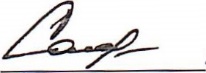 “_26_”_ августа _2021г.                                                                                           Рабочая программа по математике6 класс «Утверждаю» 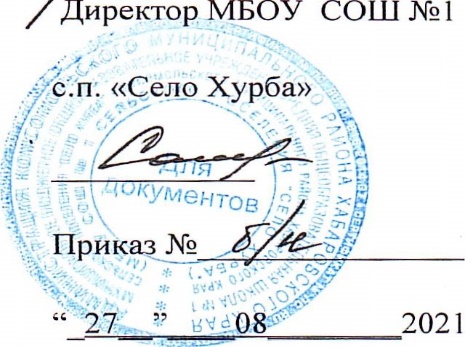 “_27__” августа _2021 г.№ УрокаТема урокаСодержание урокаУУД (познавательные, регулятивные, коммуникативные)ДатаГлава 1. Дроби и проценты. ( 18 ч)Глава 1. Дроби и проценты. ( 18 ч)Глава 1. Дроби и проценты. ( 18 ч)Глава 1. Дроби и проценты. ( 18 ч)Глава 1. Дроби и проценты. ( 18 ч)1Что мы знаем о дробях.Обыкновенные дроби. Правильные и неправильные дроби. Основное свойство дроби. Сравнение дробей.(Р) – Определение цели УД; работа по составленному плану; формировать последовательности промежуточных целей с учетом конечного результата; используют дополнительные источники информации; совершенствуют критерии оценки и самооценки. Понимают причины неуспеха, ищут выход из этой ситуации. обнаруживают и формулируют проблему вместе с учителем.  (П) – Передают содержание в сжатом виде, анализ объектов с выделением существенных и несущественных признаков; записывают правила «если…то…»; делают предположения об информации, нужной для решения учебной задачи. Сопоставляют и отбирают нужную информацию. (К) – Уметь отстаивать точку зрения, аргументировать, формировать навыки учебного сотрудничества в ходе индивидуальной и групповой работы. Приводят аргументы; принимать точку зрения другого. Умеют слушать других; уважительно относиться к мнению других.2Что мы знаем о дробях.Сложение и вычитание обыкновенных дробей.(Р) – Определение цели УД; работа по составленному плану; формировать последовательности промежуточных целей с учетом конечного результата; используют дополнительные источники информации; совершенствуют критерии оценки и самооценки. Понимают причины неуспеха, ищут выход из этой ситуации. обнаруживают и формулируют проблему вместе с учителем.  (П) – Передают содержание в сжатом виде, анализ объектов с выделением существенных и несущественных признаков; записывают правила «если…то…»; делают предположения об информации, нужной для решения учебной задачи. Сопоставляют и отбирают нужную информацию. (К) – Уметь отстаивать точку зрения, аргументировать, формировать навыки учебного сотрудничества в ходе индивидуальной и групповой работы. Приводят аргументы; принимать точку зрения другого. Умеют слушать других; уважительно относиться к мнению других.3Вычисления с дробями.Умножение и деление обыкновенных дробей.(Р) – Определение цели УД; работа по составленному плану; формировать последовательности промежуточных целей с учетом конечного результата; используют дополнительные источники информации; совершенствуют критерии оценки и самооценки. Понимают причины неуспеха, ищут выход из этой ситуации. обнаруживают и формулируют проблему вместе с учителем.  (П) – Передают содержание в сжатом виде, анализ объектов с выделением существенных и несущественных признаков; записывают правила «если…то…»; делают предположения об информации, нужной для решения учебной задачи. Сопоставляют и отбирают нужную информацию. (К) – Уметь отстаивать точку зрения, аргументировать, формировать навыки учебного сотрудничества в ходе индивидуальной и групповой работы. Приводят аргументы; принимать точку зрения другого. Умеют слушать других; уважительно относиться к мнению других.4Вычисления с дробями.Арифметические действия с обыкновенными дробями.(Р) – Определение цели УД; работа по составленному плану; формировать последовательности промежуточных целей с учетом конечного результата; используют дополнительные источники информации; совершенствуют критерии оценки и самооценки. Понимают причины неуспеха, ищут выход из этой ситуации. обнаруживают и формулируют проблему вместе с учителем.  (П) – Передают содержание в сжатом виде, анализ объектов с выделением существенных и несущественных признаков; записывают правила «если…то…»; делают предположения об информации, нужной для решения учебной задачи. Сопоставляют и отбирают нужную информацию. (К) – Уметь отстаивать точку зрения, аргументировать, формировать навыки учебного сотрудничества в ходе индивидуальной и групповой работы. Приводят аргументы; принимать точку зрения другого. Умеют слушать других; уважительно относиться к мнению других.5«Многоэтажные» дроби. «Многоэтажные» дроби. Запись и вычисление сложных  выражений.(Р) – Определение цели УД; работа по составленному плану; формировать последовательности промежуточных целей с учетом конечного результата; используют дополнительные источники информации; совершенствуют критерии оценки и самооценки. Понимают причины неуспеха, ищут выход из этой ситуации. обнаруживают и формулируют проблему вместе с учителем.  (П) – Передают содержание в сжатом виде, анализ объектов с выделением существенных и несущественных признаков; записывают правила «если…то…»; делают предположения об информации, нужной для решения учебной задачи. Сопоставляют и отбирают нужную информацию. (К) – Уметь отстаивать точку зрения, аргументировать, формировать навыки учебного сотрудничества в ходе индивидуальной и групповой работы. Приводят аргументы; принимать точку зрения другого. Умеют слушать других; уважительно относиться к мнению других.6«Многоэтажные» дроби.«Многоэтажные» дроби. Запись и вычисление сложных  выражений.(Р) – Определение цели УД; работа по составленному плану; формировать последовательности промежуточных целей с учетом конечного результата; используют дополнительные источники информации; совершенствуют критерии оценки и самооценки. Понимают причины неуспеха, ищут выход из этой ситуации. обнаруживают и формулируют проблему вместе с учителем.  (П) – Передают содержание в сжатом виде, анализ объектов с выделением существенных и несущественных признаков; записывают правила «если…то…»; делают предположения об информации, нужной для решения учебной задачи. Сопоставляют и отбирают нужную информацию. (К) – Уметь отстаивать точку зрения, аргументировать, формировать навыки учебного сотрудничества в ходе индивидуальной и групповой работы. Приводят аргументы; принимать точку зрения другого. Умеют слушать других; уважительно относиться к мнению других.7Основные задачи на дроби.Нахождение дроби (части) от числа.(Р) – Определение цели УД; работа по составленному плану; формировать последовательности промежуточных целей с учетом конечного результата; используют дополнительные источники информации; совершенствуют критерии оценки и самооценки. Понимают причины неуспеха, ищут выход из этой ситуации. обнаруживают и формулируют проблему вместе с учителем.  (П) – Передают содержание в сжатом виде, анализ объектов с выделением существенных и несущественных признаков; записывают правила «если…то…»; делают предположения об информации, нужной для решения учебной задачи. Сопоставляют и отбирают нужную информацию. (К) – Уметь отстаивать точку зрения, аргументировать, формировать навыки учебного сотрудничества в ходе индивидуальной и групповой работы. Приводят аргументы; принимать точку зрения другого. Умеют слушать других; уважительно относиться к мнению других.8Основные задачи на дроби.Нахождение части от целого. Решение задач.(Р) – Определение цели УД; работа по составленному плану; формировать последовательности промежуточных целей с учетом конечного результата; используют дополнительные источники информации; совершенствуют критерии оценки и самооценки. Понимают причины неуспеха, ищут выход из этой ситуации. обнаруживают и формулируют проблему вместе с учителем.  (П) – Передают содержание в сжатом виде, анализ объектов с выделением существенных и несущественных признаков; записывают правила «если…то…»; делают предположения об информации, нужной для решения учебной задачи. Сопоставляют и отбирают нужную информацию. (К) – Уметь отстаивать точку зрения, аргументировать, формировать навыки учебного сотрудничества в ходе индивидуальной и групповой работы. Приводят аргументы; принимать точку зрения другого. Умеют слушать других; уважительно относиться к мнению других.9Основные задачи на дроби.Нахождение числа по его дроби (части).(Р) – Определение цели УД; работа по составленному плану; формировать последовательности промежуточных целей с учетом конечного результата; используют дополнительные источники информации; совершенствуют критерии оценки и самооценки. Понимают причины неуспеха, ищут выход из этой ситуации. обнаруживают и формулируют проблему вместе с учителем.  (П) – Передают содержание в сжатом виде, анализ объектов с выделением существенных и несущественных признаков; записывают правила «если…то…»; делают предположения об информации, нужной для решения учебной задачи. Сопоставляют и отбирают нужную информацию. (К) – Уметь отстаивать точку зрения, аргументировать, формировать навыки учебного сотрудничества в ходе индивидуальной и групповой работы. Приводят аргументы; принимать точку зрения другого. Умеют слушать других; уважительно относиться к мнению других.10Что такое процент?Процент. Соотношение процента с соответствующей дробью.(Р) – Определение цели УД; работа по составленному плану; формировать последовательности промежуточных целей с учетом конечного результата; используют дополнительные источники информации; совершенствуют критерии оценки и самооценки. Понимают причины неуспеха, ищут выход из этой ситуации. обнаруживают и формулируют проблему вместе с учителем.  (П) – Передают содержание в сжатом виде, анализ объектов с выделением существенных и несущественных признаков; записывают правила «если…то…»; делают предположения об информации, нужной для решения учебной задачи. Сопоставляют и отбирают нужную информацию. (К) – Уметь отстаивать точку зрения, аргументировать, формировать навыки учебного сотрудничества в ходе индивидуальной и групповой работы. Приводят аргументы; принимать точку зрения другого. Умеют слушать других; уважительно относиться к мнению других.11Что такое процент?Процент от некоторой величины.(Р) – Определение цели УД; работа по составленному плану; формировать последовательности промежуточных целей с учетом конечного результата; используют дополнительные источники информации; совершенствуют критерии оценки и самооценки. Понимают причины неуспеха, ищут выход из этой ситуации. обнаруживают и формулируют проблему вместе с учителем.  (П) – Передают содержание в сжатом виде, анализ объектов с выделением существенных и несущественных признаков; записывают правила «если…то…»; делают предположения об информации, нужной для решения учебной задачи. Сопоставляют и отбирают нужную информацию. (К) – Уметь отстаивать точку зрения, аргументировать, формировать навыки учебного сотрудничества в ходе индивидуальной и групповой работы. Приводят аргументы; принимать точку зрения другого. Умеют слушать других; уважительно относиться к мнению других.12Что такое процент?Нахождение величины по её проценту. Нахождение нескольких процентов от величины.(Р) – Определение цели УД; работа по составленному плану; формировать последовательности промежуточных целей с учетом конечного результата; используют дополнительные источники информации; совершенствуют критерии оценки и самооценки. Понимают причины неуспеха, ищут выход из этой ситуации. обнаруживают и формулируют проблему вместе с учителем.  (П) – Передают содержание в сжатом виде, анализ объектов с выделением существенных и несущественных признаков; записывают правила «если…то…»; делают предположения об информации, нужной для решения учебной задачи. Сопоставляют и отбирают нужную информацию. (К) – Уметь отстаивать точку зрения, аргументировать, формировать навыки учебного сотрудничества в ходе индивидуальной и групповой работы. Приводят аргументы; принимать точку зрения другого. Умеют слушать других; уважительно относиться к мнению других.13Что такое процент?Основные задачи и проценты.(Р) – Определение цели УД; работа по составленному плану; формировать последовательности промежуточных целей с учетом конечного результата; используют дополнительные источники информации; совершенствуют критерии оценки и самооценки. Понимают причины неуспеха, ищут выход из этой ситуации. обнаруживают и формулируют проблему вместе с учителем.  (П) – Передают содержание в сжатом виде, анализ объектов с выделением существенных и несущественных признаков; записывают правила «если…то…»; делают предположения об информации, нужной для решения учебной задачи. Сопоставляют и отбирают нужную информацию. (К) – Уметь отстаивать точку зрения, аргументировать, формировать навыки учебного сотрудничества в ходе индивидуальной и групповой работы. Приводят аргументы; принимать точку зрения другого. Умеют слушать других; уважительно относиться к мнению других.14Самостоятельная работа по теме: «Процент».(Р) – Определение цели УД; работа по составленному плану; формировать последовательности промежуточных целей с учетом конечного результата; используют дополнительные источники информации; совершенствуют критерии оценки и самооценки. Понимают причины неуспеха, ищут выход из этой ситуации. обнаруживают и формулируют проблему вместе с учителем.  (П) – Передают содержание в сжатом виде, анализ объектов с выделением существенных и несущественных признаков; записывают правила «если…то…»; делают предположения об информации, нужной для решения учебной задачи. Сопоставляют и отбирают нужную информацию. (К) – Уметь отстаивать точку зрения, аргументировать, формировать навыки учебного сотрудничества в ходе индивидуальной и групповой работы. Приводят аргументы; принимать точку зрения другого. Умеют слушать других; уважительно относиться к мнению других.15Что такое процент?Практические ситуации, связанные с использованием понятия «процент».(Р) – Определение цели УД; работа по составленному плану; формировать последовательности промежуточных целей с учетом конечного результата; используют дополнительные источники информации; совершенствуют критерии оценки и самооценки. Понимают причины неуспеха, ищут выход из этой ситуации. обнаруживают и формулируют проблему вместе с учителем.  (П) – Передают содержание в сжатом виде, анализ объектов с выделением существенных и несущественных признаков; записывают правила «если…то…»; делают предположения об информации, нужной для решения учебной задачи. Сопоставляют и отбирают нужную информацию. (К) – Уметь отстаивать точку зрения, аргументировать, формировать навыки учебного сотрудничества в ходе индивидуальной и групповой работы. Приводят аргументы; принимать точку зрения другого. Умеют слушать других; уважительно относиться к мнению других.16Столбчатые и круговые диаграммы.Статистические данные. Диаграммы. Представление данных в виде  столбчатых и круговых диаграмм.(Р) – Определение цели УД; работа по составленному плану; формировать последовательности промежуточных целей с учетом конечного результата; используют дополнительные источники информации; совершенствуют критерии оценки и самооценки. Понимают причины неуспеха, ищут выход из этой ситуации. обнаруживают и формулируют проблему вместе с учителем.  (П) – Передают содержание в сжатом виде, анализ объектов с выделением существенных и несущественных признаков; записывают правила «если…то…»; делают предположения об информации, нужной для решения учебной задачи. Сопоставляют и отбирают нужную информацию. (К) – Уметь отстаивать точку зрения, аргументировать, формировать навыки учебного сотрудничества в ходе индивидуальной и групповой работы. Приводят аргументы; принимать точку зрения другого. Умеют слушать других; уважительно относиться к мнению других.17Столбчатые и круговые диаграммы.Статистические данные. Чтение и составление столбчатых и круговых диаграмм. Использование диаграмм для представления информации в повседневной жизни.(Р) – Определение цели УД; работа по составленному плану; формировать последовательности промежуточных целей с учетом конечного результата; используют дополнительные источники информации; совершенствуют критерии оценки и самооценки. Понимают причины неуспеха, ищут выход из этой ситуации. обнаруживают и формулируют проблему вместе с учителем.  (П) – Передают содержание в сжатом виде, анализ объектов с выделением существенных и несущественных признаков; записывают правила «если…то…»; делают предположения об информации, нужной для решения учебной задачи. Сопоставляют и отбирают нужную информацию. (К) – Уметь отстаивать точку зрения, аргументировать, формировать навыки учебного сотрудничества в ходе индивидуальной и групповой работы. Приводят аргументы; принимать точку зрения другого. Умеют слушать других; уважительно относиться к мнению других.18Контрольная работа №1.(Р) – Определение цели УД; работа по составленному плану; формировать последовательности промежуточных целей с учетом конечного результата; используют дополнительные источники информации; совершенствуют критерии оценки и самооценки. Понимают причины неуспеха, ищут выход из этой ситуации. обнаруживают и формулируют проблему вместе с учителем.  (П) – Передают содержание в сжатом виде, анализ объектов с выделением существенных и несущественных признаков; записывают правила «если…то…»; делают предположения об информации, нужной для решения учебной задачи. Сопоставляют и отбирают нужную информацию. (К) – Уметь отстаивать точку зрения, аргументировать, формировать навыки учебного сотрудничества в ходе индивидуальной и групповой работы. Приводят аргументы; принимать точку зрения другого. Умеют слушать других; уважительно относиться к мнению других.Глава 2. Прямые на плоскости и в пространстве. ( 7 ч)Глава 2. Прямые на плоскости и в пространстве. ( 7 ч)Глава 2. Прямые на плоскости и в пространстве. ( 7 ч)Глава 2. Прямые на плоскости и в пространстве. ( 7 ч)Глава 2. Прямые на плоскости и в пространстве. ( 7 ч)19
Пересекающиеся прямые. Анализ контрольной работы. Работа над ошибками.
Пересекающиеся прямые. Углы, образованные при пересечении двух прямых.(Р) – Определение цели УД; работа по составленному плану; формировать цели с учетом конечного результата; используют дополнительные источники информации; совершенствуют критерии оценки и самооценки. обнаруживают и формулируют проблему.  (П) – Передают содержание в сжатом виде, анализируют объект; записывают правила «если…то…»; делают предположения об инф-ции, нужной для решения учебной задачи. (К) – Уметь отстаивать точку зрения, аргументировать ее. Умеют слушать других.20Пересекающиеся прямые.Вычисление углов, образованных двумя пересекающимися прямыми.(Р) – Определение цели УД; работа по составленному плану; формировать цели с учетом конечного результата; используют дополнительные источники информации; совершенствуют критерии оценки и самооценки. обнаруживают и формулируют проблему.  (П) – Передают содержание в сжатом виде, анализируют объект; записывают правила «если…то…»; делают предположения об инф-ции, нужной для решения учебной задачи. (К) – Уметь отстаивать точку зрения, аргументировать ее. Умеют слушать других.21Параллельные прямые.Параллельные прямые.(Р) – Определение цели УД; работа по составленному плану; формировать цели с учетом конечного результата; используют дополнительные источники информации; совершенствуют критерии оценки и самооценки. обнаруживают и формулируют проблему.  (П) – Передают содержание в сжатом виде, анализируют объект; записывают правила «если…то…»; делают предположения об инф-ции, нужной для решения учебной задачи. (К) – Уметь отстаивать точку зрения, аргументировать ее. Умеют слушать других.22Параллельные прямые.Построение параллельных прямых.(Р) – Определение цели УД; работа по составленному плану; формировать цели с учетом конечного результата; используют дополнительные источники информации; совершенствуют критерии оценки и самооценки. обнаруживают и формулируют проблему.  (П) – Передают содержание в сжатом виде, анализируют объект; записывают правила «если…то…»; делают предположения об инф-ции, нужной для решения учебной задачи. (К) – Уметь отстаивать точку зрения, аргументировать ее. Умеют слушать других.23Расстояние. Перпендикулярные прямые. Расстояние. Единицы измерения длины.(Р) – Определение цели УД; работа по составленному плану; формировать цели с учетом конечного результата; используют дополнительные источники информации; совершенствуют критерии оценки и самооценки. обнаруживают и формулируют проблему.  (П) – Передают содержание в сжатом виде, анализируют объект; записывают правила «если…то…»; делают предположения об инф-ции, нужной для решения учебной задачи. (К) – Уметь отстаивать точку зрения, аргументировать ее. Умеют слушать других.24Расстояние.Расстояние между двумя точками, между точкой и прямой, между параллельными прямыми.(Р) – Определение цели УД; работа по составленному плану; формировать цели с учетом конечного результата; используют дополнительные источники информации; совершенствуют критерии оценки и самооценки. обнаруживают и формулируют проблему.  (П) – Передают содержание в сжатом виде, анализируют объект; записывают правила «если…то…»; делают предположения об инф-ции, нужной для решения учебной задачи. (К) – Уметь отстаивать точку зрения, аргументировать ее. Умеют слушать других.25Практическая работа по теме: «Параллельные прямые. Расстояние».Глава 3. Десятичная запись дробей ( 9ч )Глава 3. Десятичная запись дробей ( 9ч )Глава 3. Десятичная запись дробей ( 9ч )Глава 3. Десятичная запись дробей ( 9ч )Глава 3. Десятичная запись дробей ( 9ч )26Десятичная запись дробей.Чтение и запись десятичных дробей.  Разряды в десятичных дробях.(Р) – Определение цели УД; формировать последовательности промежуточных целей с учетом конечного результата; обнаруживают и формулируют проблему вместе с учителем.  (П) – Передают содержание в сжатом виде. (К) – Уметь отстаивать точку зрения, аргументировать, формировать навыки учебного сотрудничества в ходе индивидуальной и групповой работы.27Десятичная запись дробей.Чтение и запись десятичных дробей. Изображение десятичных дробей на координатной прямой.(Р) – Определение цели УД; формировать последовательности промежуточных целей с учетом конечного результата; обнаруживают и формулируют проблему вместе с учителем.  (П) – Передают содержание в сжатом виде. (К) – Уметь отстаивать точку зрения, аргументировать, формировать навыки учебного сотрудничества в ходе индивидуальной и групповой работы.28Десятичные дроби и метрическая система мер.Чтение и запись десятичных дробей.(Р) – Определение цели УД; формировать последовательности промежуточных целей с учетом конечного результата; обнаруживают и формулируют проблему вместе с учителем.  (П) – Передают содержание в сжатом виде. (К) – Уметь отстаивать точку зрения, аргументировать, формировать навыки учебного сотрудничества в ходе индивидуальной и групповой работы.29Перевод обыкновенной дроби в десятичную.Представление десятичной дроби в виде обыкновенной дроби и обыкновенной в виде десятичной. Работа с калькулятором.(Р) – Определение цели УД; формировать последовательности промежуточных целей с учетом конечного результата; обнаруживают и формулируют проблему вместе с учителем.  (П) – Передают содержание в сжатом виде. (К) – Уметь отстаивать точку зрения, аргументировать, формировать навыки учебного сотрудничества в ходе индивидуальной и групповой работы.30Перевод обыкновенной дроби в десятичную.Десятичные дроби и метрическая система мер.(Р) – Определение цели УД; формировать последовательности промежуточных целей с учетом конечного результата; обнаруживают и формулируют проблему вместе с учителем.  (П) – Передают содержание в сжатом виде. (К) – Уметь отстаивать точку зрения, аргументировать, формировать навыки учебного сотрудничества в ходе индивидуальной и групповой работы.31Сравнение десятичных дробей.Сравнение десятичных дробей.(Р) – Определение цели УД; формировать последовательности промежуточных целей с учетом конечного результата; обнаруживают и формулируют проблему вместе с учителем.  (П) – Передают содержание в сжатом виде. (К) – Уметь отстаивать точку зрения, аргументировать, формировать навыки учебного сотрудничества в ходе индивидуальной и групповой работы.32Самостоятельная работа по теме: «Десятичные дроби».Сравнение десятичных дробей.(Р) – Определение цели УД; формировать последовательности промежуточных целей с учетом конечного результата; обнаруживают и формулируют проблему вместе с учителем.  (П) – Передают содержание в сжатом виде. (К) – Уметь отстаивать точку зрения, аргументировать, формировать навыки учебного сотрудничества в ходе индивидуальной и групповой работы.33Сравнение десятичных дробей.Решение текстовых задач арифметическими способами. Задачи на уравнивание.(Р) – Определение цели УД; формировать последовательности промежуточных целей с учетом конечного результата; обнаруживают и формулируют проблему вместе с учителем.  (П) – Передают содержание в сжатом виде. (К) – Уметь отстаивать точку зрения, аргументировать, формировать навыки учебного сотрудничества в ходе индивидуальной и групповой работы.34Контрольная работа №2. Тема: «Десятичные дроби».(Р) – Определение цели УД; формировать последовательности промежуточных целей с учетом конечного результата; обнаруживают и формулируют проблему вместе с учителем.  (П) – Передают содержание в сжатом виде. (К) – Уметь отстаивать точку зрения, аргументировать, формировать навыки учебного сотрудничества в ходе индивидуальной и групповой работы.Глава 4. Действия с десятичными дробями. ( 32 ч)Глава 4. Действия с десятичными дробями. ( 32 ч)Глава 4. Действия с десятичными дробями. ( 32 ч)Глава 4. Действия с десятичными дробями. ( 32 ч)Глава 4. Действия с десятичными дробями. ( 32 ч)35
Сложение и вычитание десятичных дробей.Анализ контрольной работы. Работа над ошибками.
Сложение десятичных дробей, имеющих одинаковое число знаков после запятой.(Р)- определяют цель УД, осуществляют средства её достижения; используют основные и дополнительные средства; проявляют познавательный интерес к изучению предмета, дают адекватную оценку своей УД. (П)- передают содержание в сжатом или развёрнутом виде; выводы правил «если…, то…»; составлять план к решению задачи; Применяют полученные знания, критически мыслят, составляют план решения задач и следуют ему; Наблюдать за изменением решения задач при изменении условия. строят предположения об информации, необходимой для решения предметной задачи;. (К)- умеют слушать других; уважительно относиться к мнению других; умеют организовать взаимодействие в группе; принимать точку зрения другого; критически отноститься к своему мнению.36Сложение и вычитание десятичных дробей.Сложение десятичных дробей, имеющих одинаковое число знаков после запятой.(Р)- определяют цель УД, осуществляют средства её достижения; используют основные и дополнительные средства; проявляют познавательный интерес к изучению предмета, дают адекватную оценку своей УД. (П)- передают содержание в сжатом или развёрнутом виде; выводы правил «если…, то…»; составлять план к решению задачи; Применяют полученные знания, критически мыслят, составляют план решения задач и следуют ему; Наблюдать за изменением решения задач при изменении условия. строят предположения об информации, необходимой для решения предметной задачи;. (К)- умеют слушать других; уважительно относиться к мнению других; умеют организовать взаимодействие в группе; принимать точку зрения другого; критически отноститься к своему мнению.37Сложение и вычитание десятичных дробей.Сложение десятичных дробей. Прикидка результата.(Р)- определяют цель УД, осуществляют средства её достижения; используют основные и дополнительные средства; проявляют познавательный интерес к изучению предмета, дают адекватную оценку своей УД. (П)- передают содержание в сжатом или развёрнутом виде; выводы правил «если…, то…»; составлять план к решению задачи; Применяют полученные знания, критически мыслят, составляют план решения задач и следуют ему; Наблюдать за изменением решения задач при изменении условия. строят предположения об информации, необходимой для решения предметной задачи;. (К)- умеют слушать других; уважительно относиться к мнению других; умеют организовать взаимодействие в группе; принимать точку зрения другого; критически отноститься к своему мнению.38Сложение и вычитание десятичных дробей.Вычитание десятичных дробей.(Р)- определяют цель УД, осуществляют средства её достижения; используют основные и дополнительные средства; проявляют познавательный интерес к изучению предмета, дают адекватную оценку своей УД. (П)- передают содержание в сжатом или развёрнутом виде; выводы правил «если…, то…»; составлять план к решению задачи; Применяют полученные знания, критически мыслят, составляют план решения задач и следуют ему; Наблюдать за изменением решения задач при изменении условия. строят предположения об информации, необходимой для решения предметной задачи;. (К)- умеют слушать других; уважительно относиться к мнению других; умеют организовать взаимодействие в группе; принимать точку зрения другого; критически отноститься к своему мнению.39Самостоятельная работа по теме: «Сложение и вычитание десятичных дробей».(Р)- определяют цель УД, осуществляют средства её достижения; используют основные и дополнительные средства; проявляют познавательный интерес к изучению предмета, дают адекватную оценку своей УД. (П)- передают содержание в сжатом или развёрнутом виде; выводы правил «если…, то…»; составлять план к решению задачи; Применяют полученные знания, критически мыслят, составляют план решения задач и следуют ему; Наблюдать за изменением решения задач при изменении условия. строят предположения об информации, необходимой для решения предметной задачи;. (К)- умеют слушать других; уважительно относиться к мнению других; умеют организовать взаимодействие в группе; принимать точку зрения другого; критически отноститься к своему мнению.40Умножение  и деление  десятичных дробей на 10, 100, 1000.Умножение десятичных дробей на 10, 100, 1000, ….(Р)- определяют цель УД, осуществляют средства её достижения; используют основные и дополнительные средства; проявляют познавательный интерес к изучению предмета, дают адекватную оценку своей УД. (П)- передают содержание в сжатом или развёрнутом виде; выводы правил «если…, то…»; составлять план к решению задачи; Применяют полученные знания, критически мыслят, составляют план решения задач и следуют ему; Наблюдать за изменением решения задач при изменении условия. строят предположения об информации, необходимой для решения предметной задачи;. (К)- умеют слушать других; уважительно относиться к мнению других; умеют организовать взаимодействие в группе; принимать точку зрения другого; критически отноститься к своему мнению.41Умножение и деление  десятичных дробей на 10, 100, 1000.Деление десятичных дробей на 10, 100, 1000, …(Р)- определяют цель УД, осуществляют средства её достижения; используют основные и дополнительные средства; проявляют познавательный интерес к изучению предмета, дают адекватную оценку своей УД. (П)- передают содержание в сжатом или развёрнутом виде; выводы правил «если…, то…»; составлять план к решению задачи; Применяют полученные знания, критически мыслят, составляют план решения задач и следуют ему; Наблюдать за изменением решения задач при изменении условия. строят предположения об информации, необходимой для решения предметной задачи;. (К)- умеют слушать других; уважительно относиться к мнению других; умеют организовать взаимодействие в группе; принимать точку зрения другого; критически отноститься к своему мнению.42Умножение и деление  десятичных дробей на 10, 100, 1000.Умножение и деление  десятичных дробей на 10, 100, 1000.(Р)- определяют цель УД, осуществляют средства её достижения; используют основные и дополнительные средства; проявляют познавательный интерес к изучению предмета, дают адекватную оценку своей УД. (П)- передают содержание в сжатом или развёрнутом виде; выводы правил «если…, то…»; составлять план к решению задачи; Применяют полученные знания, критически мыслят, составляют план решения задач и следуют ему; Наблюдать за изменением решения задач при изменении условия. строят предположения об информации, необходимой для решения предметной задачи;. (К)- умеют слушать других; уважительно относиться к мнению других; умеют организовать взаимодействие в группе; принимать точку зрения другого; критически отноститься к своему мнению.43Умножение десятичных дробей.Умножение двух десятичных дробей.(Р)- определяют цель УД, осуществляют средства её достижения; используют основные и дополнительные средства; проявляют познавательный интерес к изучению предмета, дают адекватную оценку своей УД. (П)- передают содержание в сжатом или развёрнутом виде; выводы правил «если…, то…»; составлять план к решению задачи; Применяют полученные знания, критически мыслят, составляют план решения задач и следуют ему; Наблюдать за изменением решения задач при изменении условия. строят предположения об информации, необходимой для решения предметной задачи;. (К)- умеют слушать других; уважительно относиться к мнению других; умеют организовать взаимодействие в группе; принимать точку зрения другого; критически отноститься к своему мнению.44Умножение десятичных дробей.Умножение десятичных дробей.(Р)- определяют цель УД, осуществляют средства её достижения; используют основные и дополнительные средства; проявляют познавательный интерес к изучению предмета, дают адекватную оценку своей УД. (П)- передают содержание в сжатом или развёрнутом виде; выводы правил «если…, то…»; составлять план к решению задачи; Применяют полученные знания, критически мыслят, составляют план решения задач и следуют ему; Наблюдать за изменением решения задач при изменении условия. строят предположения об информации, необходимой для решения предметной задачи;. (К)- умеют слушать других; уважительно относиться к мнению других; умеют организовать взаимодействие в группе; принимать точку зрения другого; критически отноститься к своему мнению.45Умножение десятичных дробей.Умножение десятичных дробей с использованием перем и сочетат законов умножения.(Р)- определяют цель УД, осуществляют средства её достижения; используют основные и дополнительные средства; проявляют познавательный интерес к изучению предмета, дают адекватную оценку своей УД. (П)- передают содержание в сжатом или развёрнутом виде; выводы правил «если…, то…»; составлять план к решению задачи; Применяют полученные знания, критически мыслят, составляют план решения задач и следуют ему; Наблюдать за изменением решения задач при изменении условия. строят предположения об информации, необходимой для решения предметной задачи;. (К)- умеют слушать других; уважительно относиться к мнению других; умеют организовать взаимодействие в группе; принимать точку зрения другого; критически отноститься к своему мнению.46Самостоятельная работа по теме: «Умножение десятичных дробей».(Р)- определяют цель УД, осуществляют средства её достижения; используют основные и дополнительные средства; проявляют познавательный интерес к изучению предмета, дают адекватную оценку своей УД. (П)- передают содержание в сжатом или развёрнутом виде; выводы правил «если…, то…»; составлять план к решению задачи; Применяют полученные знания, критически мыслят, составляют план решения задач и следуют ему; Наблюдать за изменением решения задач при изменении условия. строят предположения об информации, необходимой для решения предметной задачи;. (К)- умеют слушать других; уважительно относиться к мнению других; умеют организовать взаимодействие в группе; принимать точку зрения другого; критически отноститься к своему мнению.47Умножение десятичных дробей.Комбинированные примеры на умножение десятичных дробей.(Р)- определяют цель УД, осуществляют средства её достижения; используют основные и дополнительные средства; проявляют познавательный интерес к изучению предмета, дают адекватную оценку своей УД. (П)- передают содержание в сжатом или развёрнутом виде; выводы правил «если…, то…»; составлять план к решению задачи; Применяют полученные знания, критически мыслят, составляют план решения задач и следуют ему; Наблюдать за изменением решения задач при изменении условия. строят предположения об информации, необходимой для решения предметной задачи;. (К)- умеют слушать других; уважительно относиться к мнению других; умеют организовать взаимодействие в группе; принимать точку зрения другого; критически отноститься к своему мнению.48Умножение десятичных дробей.Решение текстовых задач, требующих умножения десятичных дробей.(Р)- определяют цель УД, осуществляют средства её достижения; используют основные и дополнительные средства; проявляют познавательный интерес к изучению предмета, дают адекватную оценку своей УД. (П)- передают содержание в сжатом или развёрнутом виде; выводы правил «если…, то…»; составлять план к решению задачи; Применяют полученные знания, критически мыслят, составляют план решения задач и следуют ему; Наблюдать за изменением решения задач при изменении условия. строят предположения об информации, необходимой для решения предметной задачи;. (К)- умеют слушать других; уважительно относиться к мнению других; умеют организовать взаимодействие в группе; принимать точку зрения другого; критически отноститься к своему мнению.49Деление десятичных дробей.Деление десятичной дроби на натуральное число.(Р)- определяют цель УД, осуществляют средства её достижения; используют основные и дополнительные средства; проявляют познавательный интерес к изучению предмета, дают адекватную оценку своей УД. (П)- передают содержание в сжатом или развёрнутом виде; выводы правил «если…, то…»; составлять план к решению задачи; Применяют полученные знания, критически мыслят, составляют план решения задач и следуют ему; Наблюдать за изменением решения задач при изменении условия. строят предположения об информации, необходимой для решения предметной задачи;. (К)- умеют слушать других; уважительно относиться к мнению других; умеют организовать взаимодействие в группе; принимать точку зрения другого; критически отноститься к своему мнению.50Деление десятичных дробей.Деление десятичной дроби на десятичную дробь. Проверка результата.(Р)- определяют цель УД, осуществляют средства её достижения; используют основные и дополнительные средства; проявляют познавательный интерес к изучению предмета, дают адекватную оценку своей УД. (П)- передают содержание в сжатом или развёрнутом виде; выводы правил «если…, то…»; составлять план к решению задачи; Применяют полученные знания, критически мыслят, составляют план решения задач и следуют ему; Наблюдать за изменением решения задач при изменении условия. строят предположения об информации, необходимой для решения предметной задачи;. (К)- умеют слушать других; уважительно относиться к мнению других; умеют организовать взаимодействие в группе; принимать точку зрения другого; критически отноститься к своему мнению.51Деление десятичных дробей.Деление десятичной дроби на десятичную дробь. Прикидка результата.(Р)- определяют цель УД, осуществляют средства её достижения; используют основные и дополнительные средства; проявляют познавательный интерес к изучению предмета, дают адекватную оценку своей УД. (П)- передают содержание в сжатом или развёрнутом виде; выводы правил «если…, то…»; составлять план к решению задачи; Применяют полученные знания, критически мыслят, составляют план решения задач и следуют ему; Наблюдать за изменением решения задач при изменении условия. строят предположения об информации, необходимой для решения предметной задачи;. (К)- умеют слушать других; уважительно относиться к мнению других; умеют организовать взаимодействие в группе; принимать точку зрения другого; критически отноститься к своему мнению.52Деление десятичных дробей.Деление десятичных дробей.(Р)- определяют цель УД, осуществляют средства её достижения; используют основные и дополнительные средства; проявляют познавательный интерес к изучению предмета, дают адекватную оценку своей УД. (П)- передают содержание в сжатом или развёрнутом виде; выводы правил «если…, то…»; составлять план к решению задачи; Применяют полученные знания, критически мыслят, составляют план решения задач и следуют ему; Наблюдать за изменением решения задач при изменении условия. строят предположения об информации, необходимой для решения предметной задачи;. (К)- умеют слушать других; уважительно относиться к мнению других; умеют организовать взаимодействие в группе; принимать точку зрения другого; критически отноститься к своему мнению.53Деление десятичных дробей.Решение текстовых задач с применением деления десятичных дробей.(Р)- определяют цель УД, осуществляют средства её достижения; используют основные и дополнительные средства; проявляют познавательный интерес к изучению предмета, дают адекватную оценку своей УД. (П)- передают содержание в сжатом или развёрнутом виде; выводы правил «если…, то…»; составлять план к решению задачи; Применяют полученные знания, критически мыслят, составляют план решения задач и следуют ему; Наблюдать за изменением решения задач при изменении условия. строят предположения об информации, необходимой для решения предметной задачи;. (К)- умеют слушать других; уважительно относиться к мнению других; умеют организовать взаимодействие в группе; принимать точку зрения другого; критически отноститься к своему мнению.54Деление десятичных дробей.Решение текстовых задач с применением деления десятичных дробей.(Р)- определяют цель УД, осуществляют средства её достижения; используют основные и дополнительные средства; проявляют познавательный интерес к изучению предмета, дают адекватную оценку своей УД. (П)- передают содержание в сжатом или развёрнутом виде; выводы правил «если…, то…»; составлять план к решению задачи; Применяют полученные знания, критически мыслят, составляют план решения задач и следуют ему; Наблюдать за изменением решения задач при изменении условия. строят предположения об информации, необходимой для решения предметной задачи;. (К)- умеют слушать других; уважительно относиться к мнению других; умеют организовать взаимодействие в группе; принимать точку зрения другого; критически отноститься к своему мнению.55Деление десятичных дробей.Деление десятичных дробей.(Р)- определяют цель УД, осуществляют средства её достижения; используют основные и дополнительные средства; проявляют познавательный интерес к изучению предмета, дают адекватную оценку своей УД. (П)- передают содержание в сжатом или развёрнутом виде; выводы правил «если…, то…»; составлять план к решению задачи; Применяют полученные знания, критически мыслят, составляют план решения задач и следуют ему; Наблюдать за изменением решения задач при изменении условия. строят предположения об информации, необходимой для решения предметной задачи;. (К)- умеют слушать других; уважительно относиться к мнению других; умеют организовать взаимодействие в группе; принимать точку зрения другого; критически отноститься к своему мнению.56Деление десятичных дробей.Деление десятичных дробей.(Р)- определяют цель УД, осуществляют средства её достижения; используют основные и дополнительные средства; проявляют познавательный интерес к изучению предмета, дают адекватную оценку своей УД. (П)- передают содержание в сжатом или развёрнутом виде; выводы правил «если…, то…»; составлять план к решению задачи; Применяют полученные знания, критически мыслят, составляют план решения задач и следуют ему; Наблюдать за изменением решения задач при изменении условия. строят предположения об информации, необходимой для решения предметной задачи;. (К)- умеют слушать других; уважительно относиться к мнению других; умеют организовать взаимодействие в группе; принимать точку зрения другого; критически отноститься к своему мнению.57Самостоятельная работа по теме: «Деление десятичных дробей».(Р)- определяют цель УД, осуществляют средства её достижения; используют основные и дополнительные средства; проявляют познавательный интерес к изучению предмета, дают адекватную оценку своей УД. (П)- передают содержание в сжатом или развёрнутом виде; выводы правил «если…, то…»; составлять план к решению задачи; Применяют полученные знания, критически мыслят, составляют план решения задач и следуют ему; Наблюдать за изменением решения задач при изменении условия. строят предположения об информации, необходимой для решения предметной задачи;. (К)- умеют слушать других; уважительно относиться к мнению других; умеют организовать взаимодействие в группе; принимать точку зрения другого; критически отноститься к своему мнению.58Деление десятичных дробей.Деление десятичных дробей.(Р)- определяют цель УД, осуществляют средства её достижения; используют основные и дополнительные средства; проявляют познавательный интерес к изучению предмета, дают адекватную оценку своей УД. (П)- передают содержание в сжатом или развёрнутом виде; выводы правил «если…, то…»; составлять план к решению задачи; Применяют полученные знания, критически мыслят, составляют план решения задач и следуют ему; Наблюдать за изменением решения задач при изменении условия. строят предположения об информации, необходимой для решения предметной задачи;. (К)- умеют слушать других; уважительно относиться к мнению других; умеют организовать взаимодействие в группе; принимать точку зрения другого; критически отноститься к своему мнению.59Округление десятичных дробей.Округление десятичных дробей.(Р)- определяют цель УД, осуществляют средства её достижения; используют основные и дополнительные средства; проявляют познавательный интерес к изучению предмета, дают адекватную оценку своей УД. (П)- передают содержание в сжатом или развёрнутом виде; выводы правил «если…, то…»; составлять план к решению задачи; Применяют полученные знания, критически мыслят, составляют план решения задач и следуют ему; Наблюдать за изменением решения задач при изменении условия. строят предположения об информации, необходимой для решения предметной задачи;. (К)- умеют слушать других; уважительно относиться к мнению других; умеют организовать взаимодействие в группе; принимать точку зрения другого; критически отноститься к своему мнению.60Округление десятичных дробей.Округление чисел.  Прикидка и оценка результатов вычислений. Работа с калькулятором.(Р)- определяют цель УД, осуществляют средства её достижения; используют основные и дополнительные средства; проявляют познавательный интерес к изучению предмета, дают адекватную оценку своей УД. (П)- передают содержание в сжатом или развёрнутом виде; выводы правил «если…, то…»; составлять план к решению задачи; Применяют полученные знания, критически мыслят, составляют план решения задач и следуют ему; Наблюдать за изменением решения задач при изменении условия. строят предположения об информации, необходимой для решения предметной задачи;. (К)- умеют слушать других; уважительно относиться к мнению других; умеют организовать взаимодействие в группе; принимать точку зрения другого; критически отноститься к своему мнению.61Округление десятичных дробей.Округление чисел.  Прикидка и оценка результатов вычислений. Работа с калькулятором.(Р)- определяют цель УД, осуществляют средства её достижения; используют основные и дополнительные средства; проявляют познавательный интерес к изучению предмета, дают адекватную оценку своей УД. (П)- передают содержание в сжатом или развёрнутом виде; выводы правил «если…, то…»; составлять план к решению задачи; Применяют полученные знания, критически мыслят, составляют план решения задач и следуют ему; Наблюдать за изменением решения задач при изменении условия. строят предположения об информации, необходимой для решения предметной задачи;. (К)- умеют слушать других; уважительно относиться к мнению других; умеют организовать взаимодействие в группе; принимать точку зрения другого; критически отноститься к своему мнению.62Задачи на движение.Задачи на движение двух тел в одном направлении и на движение двух тел навстречу друг другу.(Р)- определяют цель УД, осуществляют средства её достижения; используют основные и дополнительные средства; проявляют познавательный интерес к изучению предмета, дают адекватную оценку своей УД. (П)- передают содержание в сжатом или развёрнутом виде; выводы правил «если…, то…»; составлять план к решению задачи; Применяют полученные знания, критически мыслят, составляют план решения задач и следуют ему; Наблюдать за изменением решения задач при изменении условия. строят предположения об информации, необходимой для решения предметной задачи;. (К)- умеют слушать других; уважительно относиться к мнению других; умеют организовать взаимодействие в группе; принимать точку зрения другого; критически отноститься к своему мнению.63Задачи на движение.Задачи на движение двух тел в противоположных направлениях.(Р)- определяют цель УД, осуществляют средства её достижения; используют основные и дополнительные средства; проявляют познавательный интерес к изучению предмета, дают адекватную оценку своей УД. (П)- передают содержание в сжатом или развёрнутом виде; выводы правил «если…, то…»; составлять план к решению задачи; Применяют полученные знания, критически мыслят, составляют план решения задач и следуют ему; Наблюдать за изменением решения задач при изменении условия. строят предположения об информации, необходимой для решения предметной задачи;. (К)- умеют слушать других; уважительно относиться к мнению других; умеют организовать взаимодействие в группе; принимать точку зрения другого; критически отноститься к своему мнению.64Задачи на движение.Задачи на движение по реке.(Р)- определяют цель УД, осуществляют средства её достижения; используют основные и дополнительные средства; проявляют познавательный интерес к изучению предмета, дают адекватную оценку своей УД. (П)- передают содержание в сжатом или развёрнутом виде; выводы правил «если…, то…»; составлять план к решению задачи; Применяют полученные знания, критически мыслят, составляют план решения задач и следуют ему; Наблюдать за изменением решения задач при изменении условия. строят предположения об информации, необходимой для решения предметной задачи;. (К)- умеют слушать других; уважительно относиться к мнению других; умеют организовать взаимодействие в группе; принимать точку зрения другого; критически отноститься к своему мнению.65Задачи на движение.Задачи на движение по реке.(Р)- определяют цель УД, осуществляют средства её достижения; используют основные и дополнительные средства; проявляют познавательный интерес к изучению предмета, дают адекватную оценку своей УД. (П)- передают содержание в сжатом или развёрнутом виде; выводы правил «если…, то…»; составлять план к решению задачи; Применяют полученные знания, критически мыслят, составляют план решения задач и следуют ему; Наблюдать за изменением решения задач при изменении условия. строят предположения об информации, необходимой для решения предметной задачи;. (К)- умеют слушать других; уважительно относиться к мнению других; умеют организовать взаимодействие в группе; принимать точку зрения другого; критически отноститься к своему мнению.66Контрольная работа №3. Тема: «Действия с десятичными дробями».(Р)- определяют цель УД, осуществляют средства её достижения; используют основные и дополнительные средства; проявляют познавательный интерес к изучению предмета, дают адекватную оценку своей УД. (П)- передают содержание в сжатом или развёрнутом виде; выводы правил «если…, то…»; составлять план к решению задачи; Применяют полученные знания, критически мыслят, составляют план решения задач и следуют ему; Наблюдать за изменением решения задач при изменении условия. строят предположения об информации, необходимой для решения предметной задачи;. (К)- умеют слушать других; уважительно относиться к мнению других; умеют организовать взаимодействие в группе; принимать точку зрения другого; критически отноститься к своему мнению.Глава 5. Окружность. ( 8ч)Глава 5. Окружность. ( 8ч)Глава 5. Окружность. ( 8ч)Глава 5. Окружность. ( 8ч)Глава 5. Окружность. ( 8ч)67Окружность и прямая.Анализ контрольной работы. Работа над ошибками.
Прямая и окружность. Взаимное расположение прямой и окружности.(Р)- определяют цель УД; дают адекватную оценку своей УД. (П)- передают содержание в сжатом или развёрнутом виде; выводы правил «если…, то…»; строят предположения об информации, необходимой для решения задачи; (К)- умеют слушать других; принимать точку зрения другого; критически относиться к своему мнению.68Окружность и прямая.Прямая и окружность. Касательная к окружности. Свойство касательной.(Р)- определяют цель УД; дают адекватную оценку своей УД. (П)- передают содержание в сжатом или развёрнутом виде; выводы правил «если…, то…»; строят предположения об информации, необходимой для решения задачи; (К)- умеют слушать других; принимать точку зрения другого; критически относиться к своему мнению.69Две окружности на плоскости. Две окружности на плоскости. Взаимное расположение окружности.(Р)- определяют цель УД; дают адекватную оценку своей УД. (П)- передают содержание в сжатом или развёрнутом виде; выводы правил «если…, то…»; строят предположения об информации, необходимой для решения задачи; (К)- умеют слушать других; принимать точку зрения другого; критически относиться к своему мнению.70Две окружности на плоскости.Две окружности на плоскости.(Р)- определяют цель УД; дают адекватную оценку своей УД. (П)- передают содержание в сжатом или развёрнутом виде; выводы правил «если…, то…»; строят предположения об информации, необходимой для решения задачи; (К)- умеют слушать других; принимать точку зрения другого; критически относиться к своему мнению.71Построение треугольника.Построение треугольника по трем элементам. Неравенство треугольника.(Р)- определяют цель УД; дают адекватную оценку своей УД. (П)- передают содержание в сжатом или развёрнутом виде; выводы правил «если…, то…»; строят предположения об информации, необходимой для решения задачи; (К)- умеют слушать других; принимать точку зрения другого; критически относиться к своему мнению.72Построение треугольника.Построение треугольника.(Р)- определяют цель УД; дают адекватную оценку своей УД. (П)- передают содержание в сжатом или развёрнутом виде; выводы правил «если…, то…»; строят предположения об информации, необходимой для решения задачи; (К)- умеют слушать других; принимать точку зрения другого; критически относиться к своему мнению.73Круглые тела. Круглые тела. Цилиндр, шар, конус. Пространственное представление(Р)- определяют цель УД; дают адекватную оценку своей УД. (П)- передают содержание в сжатом или развёрнутом виде; выводы правил «если…, то…»; строят предположения об информации, необходимой для решения задачи; (К)- умеют слушать других; принимать точку зрения другого; критически относиться к своему мнению.74Самостоятельная работа по теме: «Окружность».(Р)- определяют цель УД; дают адекватную оценку своей УД. (П)- передают содержание в сжатом или развёрнутом виде; выводы правил «если…, то…»; строят предположения об информации, необходимой для решения задачи; (К)- умеют слушать других; принимать точку зрения другого; критически относиться к своему мнению.Глава 6. Отношения и проценты (15 ч)Глава 6. Отношения и проценты (15 ч)Глава 6. Отношения и проценты (15 ч)Глава 6. Отношения и проценты (15 ч)Глава 6. Отношения и проценты (15 ч)75Что такое отношение.Что такое отношение.(Р) – Определение цели УД; работа по составленному плану; используют дополнительные источники информации; совершенствуют критерии оценки и самооценки.  Обнаруживают и формулируют проблему вместе с учителем.  (П) – Передают содержание в сжатом виде, анализ объектов с выделением существенных и несущественных признаков; записывают правила «если…, то…»; делают предположения об инф-ции, нужной для решения учебной задачи. (К) – Уметь отстаивать точку зрения, аргументировать, формировать навыки учебного сотрудничества в ходе индивидуальной и групповой работы.76Что такое отношение. Что такое отношение. Переход от словесной  формулировки отношений между величинами к алгебраической.(Р) – Определение цели УД; работа по составленному плану; используют дополнительные источники информации; совершенствуют критерии оценки и самооценки.  Обнаруживают и формулируют проблему вместе с учителем.  (П) – Передают содержание в сжатом виде, анализ объектов с выделением существенных и несущественных признаков; записывают правила «если…, то…»; делают предположения об инф-ции, нужной для решения учебной задачи. (К) – Уметь отстаивать точку зрения, аргументировать, формировать навыки учебного сотрудничества в ходе индивидуальной и групповой работы.77Деление в данном отношении.Отношения.(Р) – Определение цели УД; работа по составленному плану; используют дополнительные источники информации; совершенствуют критерии оценки и самооценки.  Обнаруживают и формулируют проблему вместе с учителем.  (П) – Передают содержание в сжатом виде, анализ объектов с выделением существенных и несущественных признаков; записывают правила «если…, то…»; делают предположения об инф-ции, нужной для решения учебной задачи. (К) – Уметь отстаивать точку зрения, аргументировать, формировать навыки учебного сотрудничества в ходе индивидуальной и групповой работы.78Деление в данном отношении.Деление в данном отношении. Выражение отношения в процентах.(Р) – Определение цели УД; работа по составленному плану; используют дополнительные источники информации; совершенствуют критерии оценки и самооценки.  Обнаруживают и формулируют проблему вместе с учителем.  (П) – Передают содержание в сжатом виде, анализ объектов с выделением существенных и несущественных признаков; записывают правила «если…, то…»; делают предположения об инф-ции, нужной для решения учебной задачи. (К) – Уметь отстаивать точку зрения, аргументировать, формировать навыки учебного сотрудничества в ходе индивидуальной и групповой работы.79Деление в данном отношении.  Деление в данном отношении.  Использование понятие «отношение» в практической жизни.(Р) – Определение цели УД; работа по составленному плану; используют дополнительные источники информации; совершенствуют критерии оценки и самооценки.  Обнаруживают и формулируют проблему вместе с учителем.  (П) – Передают содержание в сжатом виде, анализ объектов с выделением существенных и несущественных признаков; записывают правила «если…, то…»; делают предположения об инф-ции, нужной для решения учебной задачи. (К) – Уметь отстаивать точку зрения, аргументировать, формировать навыки учебного сотрудничества в ходе индивидуальной и групповой работы.80Самостоятельная работа по теме: «Деление в данном отношении».(Р) – Определение цели УД; работа по составленному плану; используют дополнительные источники информации; совершенствуют критерии оценки и самооценки.  Обнаруживают и формулируют проблему вместе с учителем.  (П) – Передают содержание в сжатом виде, анализ объектов с выделением существенных и несущественных признаков; записывают правила «если…, то…»; делают предположения об инф-ции, нужной для решения учебной задачи. (К) – Уметь отстаивать точку зрения, аргументировать, формировать навыки учебного сотрудничества в ходе индивидуальной и групповой работы.81«Главная» задача на проценты.«Главная» задача на проценты: находить некоторое число процентов от заданной величины. Связь процента с десятичной дробью.(Р) – Определение цели УД; работа по составленному плану; используют дополнительные источники информации; совершенствуют критерии оценки и самооценки.  Обнаруживают и формулируют проблему вместе с учителем.  (П) – Передают содержание в сжатом виде, анализ объектов с выделением существенных и несущественных признаков; записывают правила «если…, то…»; делают предположения об инф-ции, нужной для решения учебной задачи. (К) – Уметь отстаивать точку зрения, аргументировать, формировать навыки учебного сотрудничества в ходе индивидуальной и групповой работы.82«Главная» задача на проценты.Нахожд процента от величины, величины по ее проценту.(Р) – Определение цели УД; работа по составленному плану; используют дополнительные источники информации; совершенствуют критерии оценки и самооценки.  Обнаруживают и формулируют проблему вместе с учителем.  (П) – Передают содержание в сжатом виде, анализ объектов с выделением существенных и несущественных признаков; записывают правила «если…, то…»; делают предположения об инф-ции, нужной для решения учебной задачи. (К) – Уметь отстаивать точку зрения, аргументировать, формировать навыки учебного сотрудничества в ходе индивидуальной и групповой работы.83«Главная» задача на проценты.Нахождение нескольких процентов от величины.(Р) – Определение цели УД; работа по составленному плану; используют дополнительные источники информации; совершенствуют критерии оценки и самооценки.  Обнаруживают и формулируют проблему вместе с учителем.  (П) – Передают содержание в сжатом виде, анализ объектов с выделением существенных и несущественных признаков; записывают правила «если…, то…»; делают предположения об инф-ции, нужной для решения учебной задачи. (К) – Уметь отстаивать точку зрения, аргументировать, формировать навыки учебного сотрудничества в ходе индивидуальной и групповой работы.84«Главная» задача на проценты.Решение основных задач на проценты. Задачи, включающие увеличение (уменьшение) величины на несколько процентов.(Р) – Определение цели УД; работа по составленному плану; используют дополнительные источники информации; совершенствуют критерии оценки и самооценки.  Обнаруживают и формулируют проблему вместе с учителем.  (П) – Передают содержание в сжатом виде, анализ объектов с выделением существенных и несущественных признаков; записывают правила «если…, то…»; делают предположения об инф-ции, нужной для решения учебной задачи. (К) – Уметь отстаивать точку зрения, аргументировать, формировать навыки учебного сотрудничества в ходе индивидуальной и групповой работы.85Выражение отношения в процентах.Выражение отношения в процентах. Прикидка результата.(Р) – Определение цели УД; работа по составленному плану; используют дополнительные источники информации; совершенствуют критерии оценки и самооценки.  Обнаруживают и формулируют проблему вместе с учителем.  (П) – Передают содержание в сжатом виде, анализ объектов с выделением существенных и несущественных признаков; записывают правила «если…, то…»; делают предположения об инф-ции, нужной для решения учебной задачи. (К) – Уметь отстаивать точку зрения, аргументировать, формировать навыки учебного сотрудничества в ходе индивидуальной и групповой работы.86Самостоятельная работа по теме: «Проценты».(Р) – Определение цели УД; работа по составленному плану; используют дополнительные источники информации; совершенствуют критерии оценки и самооценки.  Обнаруживают и формулируют проблему вместе с учителем.  (П) – Передают содержание в сжатом виде, анализ объектов с выделением существенных и несущественных признаков; записывают правила «если…, то…»; делают предположения об инф-ции, нужной для решения учебной задачи. (К) – Уметь отстаивать точку зрения, аргументировать, формировать навыки учебного сотрудничества в ходе индивидуальной и групповой работы.87Выражение отношения в процентах. Выражение отношения в процентах.(Р) – Определение цели УД; работа по составленному плану; используют дополнительные источники информации; совершенствуют критерии оценки и самооценки.  Обнаруживают и формулируют проблему вместе с учителем.  (П) – Передают содержание в сжатом виде, анализ объектов с выделением существенных и несущественных признаков; записывают правила «если…, то…»; делают предположения об инф-ции, нужной для решения учебной задачи. (К) – Уметь отстаивать точку зрения, аргументировать, формировать навыки учебного сотрудничества в ходе индивидуальной и групповой работы.88Выражение отношения в процентах.Задачи, включающие увеличение (уменьшение) величины на несколько процентов.(Р) – Определение цели УД; работа по составленному плану; используют дополнительные источники информации; совершенствуют критерии оценки и самооценки.  Обнаруживают и формулируют проблему вместе с учителем.  (П) – Передают содержание в сжатом виде, анализ объектов с выделением существенных и несущественных признаков; записывают правила «если…, то…»; делают предположения об инф-ции, нужной для решения учебной задачи. (К) – Уметь отстаивать точку зрения, аргументировать, формировать навыки учебного сотрудничества в ходе индивидуальной и групповой работы.89Контрольная работа №4. Тема: « Отношения и проценты».(Р) – Определение цели УД; работа по составленному плану; используют дополнительные источники информации; совершенствуют критерии оценки и самооценки.  Обнаруживают и формулируют проблему вместе с учителем.  (П) – Передают содержание в сжатом виде, анализ объектов с выделением существенных и несущественных признаков; записывают правила «если…, то…»; делают предположения об инф-ции, нужной для решения учебной задачи. (К) – Уметь отстаивать точку зрения, аргументировать, формировать навыки учебного сотрудничества в ходе индивидуальной и групповой работы.Глава 7. Симметрия.( 7ч)Глава 7. Симметрия.( 7ч)Глава 7. Симметрия.( 7ч)Глава 7. Симметрия.( 7ч)Глава 7. Симметрия.( 7ч)90Осевая симметрия.Анализ контрольной работы. Работа над ошибками.
Осевая симметрия.(Р) – Определение цели УД; работа по составленному плану; используют дополнительные источники информации; Обнаруживают и формулируют проблему.  (П) – Передают содержание в сжатом виде, анализируют объекты. (К) – Уметь отстаивать точку зрения, аргументировать, формировать навыки учебного сотрудничества в ходе индивидуальной и групповой работы.91Осевая симметрия. Осевая симметрия. Зеркальная симметрия.(Р) – Определение цели УД; работа по составленному плану; используют дополнительные источники информации; Обнаруживают и формулируют проблему.  (П) – Передают содержание в сжатом виде, анализируют объекты. (К) – Уметь отстаивать точку зрения, аргументировать, формировать навыки учебного сотрудничества в ходе индивидуальной и групповой работы.92Ось симметрии фигуры.Ось симметрии.(Р) – Определение цели УД; работа по составленному плану; используют дополнительные источники информации; Обнаруживают и формулируют проблему.  (П) – Передают содержание в сжатом виде, анализируют объекты. (К) – Уметь отстаивать точку зрения, аргументировать, формировать навыки учебного сотрудничества в ходе индивидуальной и групповой работы.93Ось симметрии фигуры.Ось симметрии у известных фигур.(Р) – Определение цели УД; работа по составленному плану; используют дополнительные источники информации; Обнаруживают и формулируют проблему.  (П) – Передают содержание в сжатом виде, анализируют объекты. (К) – Уметь отстаивать точку зрения, аргументировать, формировать навыки учебного сотрудничества в ходе индивидуальной и групповой работы.94Центральная симметрия.Построение циркулем и линейкой. Построение серединного перпендикуляра к отрезку. Деление отрезка пополам.(Р) – Определение цели УД; работа по составленному плану; используют дополнительные источники информации; Обнаруживают и формулируют проблему.  (П) – Передают содержание в сжатом виде, анализируют объекты. (К) – Уметь отстаивать точку зрения, аргументировать, формировать навыки учебного сотрудничества в ходе индивидуальной и групповой работы.95Центральная симметрия.Центрально-симметричные фигуры. Центральная симметрия.(Р) – Определение цели УД; работа по составленному плану; используют дополнительные источники информации; Обнаруживают и формулируют проблему.  (П) – Передают содержание в сжатом виде, анализируют объекты. (К) – Уметь отстаивать точку зрения, аргументировать, формировать навыки учебного сотрудничества в ходе индивидуальной и групповой работы.96Практическая работа по теме: «Симметрия».(Р) – Определение цели УД; работа по составленному плану; используют дополнительные источники информации; Обнаруживают и формулируют проблему.  (П) – Передают содержание в сжатом виде, анализируют объекты. (К) – Уметь отстаивать точку зрения, аргументировать, формировать навыки учебного сотрудничества в ходе индивидуальной и групповой работы.Глава 8. Целые числа. ( 14 ч)Глава 8. Целые числа. ( 14 ч)Глава 8. Целые числа. ( 14 ч)Глава 8. Целые числа. ( 14 ч)Глава 8. Целые числа. ( 14 ч)97Какие числа называют целыми.Целые числа: положительные и отрицательные и нуль. Противоположные числа.(Р)- Определение цели УД; Составляют план к решению задач и следуют этому плану. (П) – Передают содержание в сжатом виде, анализируют объекты. (К)- Могут работать в парах, обсуждать решение с учителем и с одноклассниками. Уметь отстаивать точку зрения, аргументировать, формировать навыки учебного сотрудничества в ходе индивидуальной и групповой работы.98Сравнение целых чисел.Сравнение целых чисел.(Р)- Определение цели УД; Составляют план к решению задач и следуют этому плану. (П) – Передают содержание в сжатом виде, анализируют объекты. (К)- Могут работать в парах, обсуждать решение с учителем и с одноклассниками. Уметь отстаивать точку зрения, аргументировать, формировать навыки учебного сотрудничества в ходе индивидуальной и групповой работы.99Сравнение  целых чисел.Сравнение целых чисел.(Р)- Определение цели УД; Составляют план к решению задач и следуют этому плану. (П) – Передают содержание в сжатом виде, анализируют объекты. (К)- Могут работать в парах, обсуждать решение с учителем и с одноклассниками. Уметь отстаивать точку зрения, аргументировать, формировать навыки учебного сотрудничества в ходе индивидуальной и групповой работы.100Сложение целых чисел.Сложение целых чисел.(Р)- Определение цели УД; Составляют план к решению задач и следуют этому плану. (П) – Передают содержание в сжатом виде, анализируют объекты. (К)- Могут работать в парах, обсуждать решение с учителем и с одноклассниками. Уметь отстаивать точку зрения, аргументировать, формировать навыки учебного сотрудничества в ходе индивидуальной и групповой работы.101Сложение целых чисел. Сложение целых чисел. Свойства сложения.(Р)- Определение цели УД; Составляют план к решению задач и следуют этому плану. (П) – Передают содержание в сжатом виде, анализируют объекты. (К)- Могут работать в парах, обсуждать решение с учителем и с одноклассниками. Уметь отстаивать точку зрения, аргументировать, формировать навыки учебного сотрудничества в ходе индивидуальной и групповой работы.102Сложение целых чисел.Сложение целых чисел(Р)- Определение цели УД; Составляют план к решению задач и следуют этому плану. (П) – Передают содержание в сжатом виде, анализируют объекты. (К)- Могут работать в парах, обсуждать решение с учителем и с одноклассниками. Уметь отстаивать точку зрения, аргументировать, формировать навыки учебного сотрудничества в ходе индивидуальной и групповой работы.103Вычитание целых чисел.Вычитание целых чисел.(Р)- Определение цели УД; Составляют план к решению задач и следуют этому плану. (П) – Передают содержание в сжатом виде, анализируют объекты. (К)- Могут работать в парах, обсуждать решение с учителем и с одноклассниками. Уметь отстаивать точку зрения, аргументировать, формировать навыки учебного сотрудничества в ходе индивидуальной и групповой работы.104Вычитание целых чисел.Вычитание целых чисел.(Р)- Определение цели УД; Составляют план к решению задач и следуют этому плану. (П) – Передают содержание в сжатом виде, анализируют объекты. (К)- Могут работать в парах, обсуждать решение с учителем и с одноклассниками. Уметь отстаивать точку зрения, аргументировать, формировать навыки учебного сотрудничества в ходе индивидуальной и групповой работы.105Самостоятельная работа по теме: «Сложение и вычитание целых чисел».(Р)- Определение цели УД; Составляют план к решению задач и следуют этому плану. (П) – Передают содержание в сжатом виде, анализируют объекты. (К)- Могут работать в парах, обсуждать решение с учителем и с одноклассниками. Уметь отстаивать точку зрения, аргументировать, формировать навыки учебного сотрудничества в ходе индивидуальной и групповой работы.106Вычитание целых чисел.Вычитание целых чисел.(Р)- Определение цели УД; Составляют план к решению задач и следуют этому плану. (П) – Передают содержание в сжатом виде, анализируют объекты. (К)- Могут работать в парах, обсуждать решение с учителем и с одноклассниками. Уметь отстаивать точку зрения, аргументировать, формировать навыки учебного сотрудничества в ходе индивидуальной и групповой работы.107Умножение и деление целых чисел.Умножение целых чисел.(Р)- Определение цели УД; Составляют план к решению задач и следуют этому плану. (П) – Передают содержание в сжатом виде, анализируют объекты. (К)- Могут работать в парах, обсуждать решение с учителем и с одноклассниками. Уметь отстаивать точку зрения, аргументировать, формировать навыки учебного сотрудничества в ходе индивидуальной и групповой работы.108Умножение и деление целых чисел.Умножение целых чисел. Свойства умножения.(Р)- Определение цели УД; Составляют план к решению задач и следуют этому плану. (П) – Передают содержание в сжатом виде, анализируют объекты. (К)- Могут работать в парах, обсуждать решение с учителем и с одноклассниками. Уметь отстаивать точку зрения, аргументировать, формировать навыки учебного сотрудничества в ходе индивидуальной и групповой работы.109Умножение и деление целых чисел.Деление целых чисел.(Р)- Определение цели УД; Составляют план к решению задач и следуют этому плану. (П) – Передают содержание в сжатом виде, анализируют объекты. (К)- Могут работать в парах, обсуждать решение с учителем и с одноклассниками. Уметь отстаивать точку зрения, аргументировать, формировать навыки учебного сотрудничества в ходе индивидуальной и групповой работы.110Контрольная работа №5. Тема: «Целые числа».(Р)- Определение цели УД; Составляют план к решению задач и следуют этому плану. (П) – Передают содержание в сжатом виде, анализируют объекты. (К)- Могут работать в парах, обсуждать решение с учителем и с одноклассниками. Уметь отстаивать точку зрения, аргументировать, формировать навыки учебного сотрудничества в ходе индивидуальной и групповой работы.Глава 9. Множества. Комбинаторика. (9 ч)Глава 9. Множества. Комбинаторика. (9 ч)Глава 9. Множества. Комбинаторика. (9 ч)Глава 9. Множества. Комбинаторика. (9 ч)Глава 9. Множества. Комбинаторика. (9 ч)111Понятие множества.Анализ контрольной работы. Работа над ошибками. Множества. Подмножества.(Р)- Определение цели УД;  Составляют план к решению задач. (П) – Передают содержание в сжатом виде, анализируют объекты. (К)- Обсуждают пути решения с учителем и одноклассниками, предлагают свое решение выслушивают точку зрения собеседника, принимают ее, если она верна. Вычленяют верные моменты из диалога. Могут работать в группе.112Понятие множества.Пересечение и объединение множеств.(Р)- Определение цели УД;  Составляют план к решению задач. (П) – Передают содержание в сжатом виде, анализируют объекты. (К)- Обсуждают пути решения с учителем и одноклассниками, предлагают свое решение выслушивают точку зрения собеседника, принимают ее, если она верна. Вычленяют верные моменты из диалога. Могут работать в группе.113Операции над множествами.Сравнение шансов. Понятие и примеры случайных событий. Равновозможные, равновероятные и маловероятные события.(Р)- Определение цели УД;  Составляют план к решению задач. (П) – Передают содержание в сжатом виде, анализируют объекты. (К)- Обсуждают пути решения с учителем и одноклассниками, предлагают свое решение выслушивают точку зрения собеседника, принимают ее, если она верна. Вычленяют верные моменты из диалога. Могут работать в группе.114Операции над множествами.Сравнение шансов. Частота и вероятность события.(Р)- Определение цели УД;  Составляют план к решению задач. (П) – Передают содержание в сжатом виде, анализируют объекты. (К)- Обсуждают пути решения с учителем и одноклассниками, предлагают свое решение выслушивают точку зрения собеседника, принимают ее, если она верна. Вычленяют верные моменты из диалога. Могут работать в группе.115Решение задач с помощью кругов Эйлера.Круги Эйлера. Эксперименты со случайными событиями.(Р)- Определение цели УД;  Составляют план к решению задач. (П) – Передают содержание в сжатом виде, анализируют объекты. (К)- Обсуждают пути решения с учителем и одноклассниками, предлагают свое решение выслушивают точку зрения собеседника, принимают ее, если она верна. Вычленяют верные моменты из диалога. Могут работать в группе.116Решение задач с помощью кругов Эйлера.Эксперименты со случайными событиями. Вероятность достоверных, невозможных и случайных событий. Вероятность вокруг нас.(Р)- Определение цели УД;  Составляют план к решению задач. (П) – Передают содержание в сжатом виде, анализируют объекты. (К)- Обсуждают пути решения с учителем и одноклассниками, предлагают свое решение выслушивают точку зрения собеседника, принимают ее, если она верна. Вычленяют верные моменты из диалога. Могут работать в группе.117Комбинаторные задачи.Логика перебора.(Р)- Определение цели УД;  Составляют план к решению задач. (П) – Передают содержание в сжатом виде, анализируют объекты. (К)- Обсуждают пути решения с учителем и одноклассниками, предлагают свое решение выслушивают точку зрения собеседника, принимают ее, если она верна. Вычленяют верные моменты из диалога. Могут работать в группе.118Комбинаторные задачи.Метод полного перебора вариантов. Дерево вариантов.(Р)- Определение цели УД;  Составляют план к решению задач. (П) – Передают содержание в сжатом виде, анализируют объекты. (К)- Обсуждают пути решения с учителем и одноклассниками, предлагают свое решение выслушивают точку зрения собеседника, принимают ее, если она верна. Вычленяют верные моменты из диалога. Могут работать в группе.119Самостоятельная работа по теме: «Решение комбинаторных задач».Глава 10. Рациональные числа. Координаты. (16 ч)Глава 10. Рациональные числа. Координаты. (16 ч)Глава 10. Рациональные числа. Координаты. (16 ч)Глава 10. Рациональные числа. Координаты. (16 ч)Глава 10. Рациональные числа. Координаты. (16 ч)120Какие числа называют рациональными.Рациональные числа. Изображение чисел точками на координат прямой.(Р) – Определение цели УД; работа по составленному плану; формировать последовательности промежуточных целей с учетом конечного результата; используют дополнительные источники информации; совершенствуют критерии оценки и самооценки. Понимают причины неуспеха, ищут выход из этой ситуации. обнаруживают и формулируют проблему вместе с учителем.  (П) – Передают содержание в сжатом виде, анализ объектов с выделением существенных и несущественных признаков; записывают правила «если…то…»; делают предположения об инф-ции, нужной для решения учебной задачи. Сопоставляют  и отбирают нужную информацию. (К) – Уметь отстаивать точку зрения, аргументировать, формировать навыки учебного сотрудничества в ходе индивидуальной и групповой работы. Приводят аргументы; принимать точку зрения другого. Умеют слушать других; уважительно относиться к мнению других.121Какие числа называют рациональными.Рациональные числа. Противоположные числа.(Р) – Определение цели УД; работа по составленному плану; формировать последовательности промежуточных целей с учетом конечного результата; используют дополнительные источники информации; совершенствуют критерии оценки и самооценки. Понимают причины неуспеха, ищут выход из этой ситуации. обнаруживают и формулируют проблему вместе с учителем.  (П) – Передают содержание в сжатом виде, анализ объектов с выделением существенных и несущественных признаков; записывают правила «если…то…»; делают предположения об инф-ции, нужной для решения учебной задачи. Сопоставляют  и отбирают нужную информацию. (К) – Уметь отстаивать точку зрения, аргументировать, формировать навыки учебного сотрудничества в ходе индивидуальной и групповой работы. Приводят аргументы; принимать точку зрения другого. Умеют слушать других; уважительно относиться к мнению других.122Сравнение рациональных чисел. Модуль числа.Модуль числа (абсолютная величина) числа. Сравнение рациональных чисел.(Р) – Определение цели УД; работа по составленному плану; формировать последовательности промежуточных целей с учетом конечного результата; используют дополнительные источники информации; совершенствуют критерии оценки и самооценки. Понимают причины неуспеха, ищут выход из этой ситуации. обнаруживают и формулируют проблему вместе с учителем.  (П) – Передают содержание в сжатом виде, анализ объектов с выделением существенных и несущественных признаков; записывают правила «если…то…»; делают предположения об инф-ции, нужной для решения учебной задачи. Сопоставляют  и отбирают нужную информацию. (К) – Уметь отстаивать точку зрения, аргументировать, формировать навыки учебного сотрудничества в ходе индивидуальной и групповой работы. Приводят аргументы; принимать точку зрения другого. Умеют слушать других; уважительно относиться к мнению других.123Сравнение рациональных чисел. Модуль числа.Сравнение рациональных чисел.(Р) – Определение цели УД; работа по составленному плану; формировать последовательности промежуточных целей с учетом конечного результата; используют дополнительные источники информации; совершенствуют критерии оценки и самооценки. Понимают причины неуспеха, ищут выход из этой ситуации. обнаруживают и формулируют проблему вместе с учителем.  (П) – Передают содержание в сжатом виде, анализ объектов с выделением существенных и несущественных признаков; записывают правила «если…то…»; делают предположения об инф-ции, нужной для решения учебной задачи. Сопоставляют  и отбирают нужную информацию. (К) – Уметь отстаивать точку зрения, аргументировать, формировать навыки учебного сотрудничества в ходе индивидуальной и групповой работы. Приводят аргументы; принимать точку зрения другого. Умеют слушать других; уважительно относиться к мнению других.124Действия с рациональными числами.Сложение рациональных чисел.(Р) – Определение цели УД; работа по составленному плану; формировать последовательности промежуточных целей с учетом конечного результата; используют дополнительные источники информации; совершенствуют критерии оценки и самооценки. Понимают причины неуспеха, ищут выход из этой ситуации. обнаруживают и формулируют проблему вместе с учителем.  (П) – Передают содержание в сжатом виде, анализ объектов с выделением существенных и несущественных признаков; записывают правила «если…то…»; делают предположения об инф-ции, нужной для решения учебной задачи. Сопоставляют  и отбирают нужную информацию. (К) – Уметь отстаивать точку зрения, аргументировать, формировать навыки учебного сотрудничества в ходе индивидуальной и групповой работы. Приводят аргументы; принимать точку зрения другого. Умеют слушать других; уважительно относиться к мнению других.125Действия с рациональными числами.Вычитание рациональных чисел.(Р) – Определение цели УД; работа по составленному плану; формировать последовательности промежуточных целей с учетом конечного результата; используют дополнительные источники информации; совершенствуют критерии оценки и самооценки. Понимают причины неуспеха, ищут выход из этой ситуации. обнаруживают и формулируют проблему вместе с учителем.  (П) – Передают содержание в сжатом виде, анализ объектов с выделением существенных и несущественных признаков; записывают правила «если…то…»; делают предположения об инф-ции, нужной для решения учебной задачи. Сопоставляют  и отбирают нужную информацию. (К) – Уметь отстаивать точку зрения, аргументировать, формировать навыки учебного сотрудничества в ходе индивидуальной и групповой работы. Приводят аргументы; принимать точку зрения другого. Умеют слушать других; уважительно относиться к мнению других.126Действия с рациональными числами.Умножение рациональных чисел.
Степень числа с целым показателем.(Р) – Определение цели УД; работа по составленному плану; формировать последовательности промежуточных целей с учетом конечного результата; используют дополнительные источники информации; совершенствуют критерии оценки и самооценки. Понимают причины неуспеха, ищут выход из этой ситуации. обнаруживают и формулируют проблему вместе с учителем.  (П) – Передают содержание в сжатом виде, анализ объектов с выделением существенных и несущественных признаков; записывают правила «если…то…»; делают предположения об инф-ции, нужной для решения учебной задачи. Сопоставляют  и отбирают нужную информацию. (К) – Уметь отстаивать точку зрения, аргументировать, формировать навыки учебного сотрудничества в ходе индивидуальной и групповой работы. Приводят аргументы; принимать точку зрения другого. Умеют слушать других; уважительно относиться к мнению других.127Действия с рациональными числами.Деление рациональных чисел.(Р) – Определение цели УД; работа по составленному плану; формировать последовательности промежуточных целей с учетом конечного результата; используют дополнительные источники информации; совершенствуют критерии оценки и самооценки. Понимают причины неуспеха, ищут выход из этой ситуации. обнаруживают и формулируют проблему вместе с учителем.  (П) – Передают содержание в сжатом виде, анализ объектов с выделением существенных и несущественных признаков; записывают правила «если…то…»; делают предположения об инф-ции, нужной для решения учебной задачи. Сопоставляют  и отбирают нужную информацию. (К) – Уметь отстаивать точку зрения, аргументировать, формировать навыки учебного сотрудничества в ходе индивидуальной и групповой работы. Приводят аргументы; принимать точку зрения другого. Умеют слушать других; уважительно относиться к мнению других.128Действия с рациональными числами.Арифметические действия с рациональными числами. Числовые выражения, порядок действий в них, использование скобок.(Р) – Определение цели УД; работа по составленному плану; формировать последовательности промежуточных целей с учетом конечного результата; используют дополнительные источники информации; совершенствуют критерии оценки и самооценки. Понимают причины неуспеха, ищут выход из этой ситуации. обнаруживают и формулируют проблему вместе с учителем.  (П) – Передают содержание в сжатом виде, анализ объектов с выделением существенных и несущественных признаков; записывают правила «если…то…»; делают предположения об инф-ции, нужной для решения учебной задачи. Сопоставляют  и отбирают нужную информацию. (К) – Уметь отстаивать точку зрения, аргументировать, формировать навыки учебного сотрудничества в ходе индивидуальной и групповой работы. Приводят аргументы; принимать точку зрения другого. Умеют слушать других; уважительно относиться к мнению других.129Самостоятельная работа по теме: «Действия с рациональными числами».(Р) – Определение цели УД; работа по составленному плану; формировать последовательности промежуточных целей с учетом конечного результата; используют дополнительные источники информации; совершенствуют критерии оценки и самооценки. Понимают причины неуспеха, ищут выход из этой ситуации. обнаруживают и формулируют проблему вместе с учителем.  (П) – Передают содержание в сжатом виде, анализ объектов с выделением существенных и несущественных признаков; записывают правила «если…то…»; делают предположения об инф-ции, нужной для решения учебной задачи. Сопоставляют  и отбирают нужную информацию. (К) – Уметь отстаивать точку зрения, аргументировать, формировать навыки учебного сотрудничества в ходе индивидуальной и групповой работы. Приводят аргументы; принимать точку зрения другого. Умеют слушать других; уважительно относиться к мнению других.130Что такое координаты.Что такое координаты.(Р) – Определение цели УД; работа по составленному плану; формировать последовательности промежуточных целей с учетом конечного результата; используют дополнительные источники информации; совершенствуют критерии оценки и самооценки. Понимают причины неуспеха, ищут выход из этой ситуации. обнаруживают и формулируют проблему вместе с учителем.  (П) – Передают содержание в сжатом виде, анализ объектов с выделением существенных и несущественных признаков; записывают правила «если…то…»; делают предположения об инф-ции, нужной для решения учебной задачи. Сопоставляют  и отбирают нужную информацию. (К) – Уметь отстаивать точку зрения, аргументировать, формировать навыки учебного сотрудничества в ходе индивидуальной и групповой работы. Приводят аргументы; принимать точку зрения другого. Умеют слушать других; уважительно относиться к мнению других.131Что такое координаты.Координаты. Система координат.(Р) – Определение цели УД; работа по составленному плану; формировать последовательности промежуточных целей с учетом конечного результата; используют дополнительные источники информации; совершенствуют критерии оценки и самооценки. Понимают причины неуспеха, ищут выход из этой ситуации. обнаруживают и формулируют проблему вместе с учителем.  (П) – Передают содержание в сжатом виде, анализ объектов с выделением существенных и несущественных признаков; записывают правила «если…то…»; делают предположения об инф-ции, нужной для решения учебной задачи. Сопоставляют  и отбирают нужную информацию. (К) – Уметь отстаивать точку зрения, аргументировать, формировать навыки учебного сотрудничества в ходе индивидуальной и групповой работы. Приводят аргументы; принимать точку зрения другого. Умеют слушать других; уважительно относиться к мнению других.132Прямоугольные координаты на плоскости.
Прямоугольные координаты на плоскости.
Абсцисса и ордината точки.(Р) – Определение цели УД; работа по составленному плану; формировать последовательности промежуточных целей с учетом конечного результата; используют дополнительные источники информации; совершенствуют критерии оценки и самооценки. Понимают причины неуспеха, ищут выход из этой ситуации. обнаруживают и формулируют проблему вместе с учителем.  (П) – Передают содержание в сжатом виде, анализ объектов с выделением существенных и несущественных признаков; записывают правила «если…то…»; делают предположения об инф-ции, нужной для решения учебной задачи. Сопоставляют  и отбирают нужную информацию. (К) – Уметь отстаивать точку зрения, аргументировать, формировать навыки учебного сотрудничества в ходе индивидуальной и групповой работы. Приводят аргументы; принимать точку зрения другого. Умеют слушать других; уважительно относиться к мнению других.133Прямоугольные координаты на плоскости.Прямоугольная система координат на плоскости.(Р) – Определение цели УД; работа по составленному плану; формировать последовательности промежуточных целей с учетом конечного результата; используют дополнительные источники информации; совершенствуют критерии оценки и самооценки. Понимают причины неуспеха, ищут выход из этой ситуации. обнаруживают и формулируют проблему вместе с учителем.  (П) – Передают содержание в сжатом виде, анализ объектов с выделением существенных и несущественных признаков; записывают правила «если…то…»; делают предположения об инф-ции, нужной для решения учебной задачи. Сопоставляют  и отбирают нужную информацию. (К) – Уметь отстаивать точку зрения, аргументировать, формировать навыки учебного сотрудничества в ходе индивидуальной и групповой работы. Приводят аргументы; принимать точку зрения другого. Умеют слушать других; уважительно относиться к мнению других.134Прямоугольные координаты на плоскости.Прямоугольная система координат на плоскости.(Р) – Определение цели УД; работа по составленному плану; формировать последовательности промежуточных целей с учетом конечного результата; используют дополнительные источники информации; совершенствуют критерии оценки и самооценки. Понимают причины неуспеха, ищут выход из этой ситуации. обнаруживают и формулируют проблему вместе с учителем.  (П) – Передают содержание в сжатом виде, анализ объектов с выделением существенных и несущественных признаков; записывают правила «если…то…»; делают предположения об инф-ции, нужной для решения учебной задачи. Сопоставляют  и отбирают нужную информацию. (К) – Уметь отстаивать точку зрения, аргументировать, формировать навыки учебного сотрудничества в ходе индивидуальной и групповой работы. Приводят аргументы; принимать точку зрения другого. Умеют слушать других; уважительно относиться к мнению других.135Контрольная работа №6. Тема: «Рациональные числа».(Р) – Определение цели УД; работа по составленному плану; формировать последовательности промежуточных целей с учетом конечного результата; используют дополнительные источники информации; совершенствуют критерии оценки и самооценки. Понимают причины неуспеха, ищут выход из этой ситуации. обнаруживают и формулируют проблему вместе с учителем.  (П) – Передают содержание в сжатом виде, анализ объектов с выделением существенных и несущественных признаков; записывают правила «если…то…»; делают предположения об инф-ции, нужной для решения учебной задачи. Сопоставляют  и отбирают нужную информацию. (К) – Уметь отстаивать точку зрения, аргументировать, формировать навыки учебного сотрудничества в ходе индивидуальной и групповой работы. Приводят аргументы; принимать точку зрения другого. Умеют слушать других; уважительно относиться к мнению других.Глава 11. Выражения, формулы, уравнения. ( 15 ч)Глава 11. Выражения, формулы, уравнения. ( 15 ч)Глава 11. Выражения, формулы, уравнения. ( 15 ч)Глава 11. Выражения, формулы, уравнения. ( 15 ч)Глава 11. Выражения, формулы, уравнения. ( 15 ч)136О математическом языке.Анализ контрольной работы. Работа над ошибками.
О математическом языке.(Р)- Определение цели УД;  Составляют план к решению задач. (П) – Передают содержание в сжатом виде, анализируют объекты. (К)- Обсуждают пути решения с учителем и одноклассниками, предлагают свое решение, выслушивают точку зрения собеседника, принимают ее, если она верна. Вычленяют верные моменты из диалога. Могут работать в группе.137О математическом языке.О математическом языке.(Р)- Определение цели УД;  Составляют план к решению задач. (П) – Передают содержание в сжатом виде, анализируют объекты. (К)- Обсуждают пути решения с учителем и одноклассниками, предлагают свое решение, выслушивают точку зрения собеседника, принимают ее, если она верна. Вычленяют верные моменты из диалога. Могут работать в группе.138Буквенные выражения и числовые подстановки.Применение букв для записи математических выражений и предложений.(Р)- Определение цели УД;  Составляют план к решению задач. (П) – Передают содержание в сжатом виде, анализируют объекты. (К)- Обсуждают пути решения с учителем и одноклассниками, предлагают свое решение, выслушивают точку зрения собеседника, принимают ее, если она верна. Вычленяют верные моменты из диалога. Могут работать в группе.139Буквенные выражения и числовые подстановки.Составление формул. Представление зависимости между величинами в виде формул.(Р)- Определение цели УД;  Составляют план к решению задач. (П) – Передают содержание в сжатом виде, анализируют объекты. (К)- Обсуждают пути решения с учителем и одноклассниками, предлагают свое решение, выслушивают точку зрения собеседника, принимают ее, если она верна. Вычленяют верные моменты из диалога. Могут работать в группе.140Формулы. Вычисления по формулам.Составление формул периметра и площади прямоугольника, объема прямоугольного параллелепипеда.(Р)- Определение цели УД;  Составляют план к решению задач. (П) – Передают содержание в сжатом виде, анализируют объекты. (К)- Обсуждают пути решения с учителем и одноклассниками, предлагают свое решение, выслушивают точку зрения собеседника, принимают ее, если она верна. Вычленяют верные моменты из диалога. Могут работать в группе.141Формулы. Вычисления по формулам.Составление формул пути. Буквенная запись свойств арифметических действий.(Р)- Определение цели УД;  Составляют план к решению задач. (П) – Передают содержание в сжатом виде, анализируют объекты. (К)- Обсуждают пути решения с учителем и одноклассниками, предлагают свое решение, выслушивают точку зрения собеседника, принимают ее, если она верна. Вычленяют верные моменты из диалога. Могут работать в группе.142Формулы. Вычисления по формулам.Вычисление по формулам. Числовые подстановки в буквенные выражения.(Р)- Определение цели УД;  Составляют план к решению задач. (П) – Передают содержание в сжатом виде, анализируют объекты. (К)- Обсуждают пути решения с учителем и одноклассниками, предлагают свое решение, выслушивают точку зрения собеседника, принимают ее, если она верна. Вычленяют верные моменты из диалога. Могут работать в группе.143Формулы длины окружности, площади круга и объёма шара.Вычисления по формулам.  Выражение одной величины через другие.(Р)- Определение цели УД;  Составляют план к решению задач. (П) – Передают содержание в сжатом виде, анализируют объекты. (К)- Обсуждают пути решения с учителем и одноклассниками, предлагают свое решение, выслушивают точку зрения собеседника, принимают ее, если она верна. Вычленяют верные моменты из диалога. Могут работать в группе.144Формулы длины окружности, площади круга и объёма шара.Длина окружности. Площадь круга. Формулы.(Р)- Определение цели УД;  Составляют план к решению задач. (П) – Передают содержание в сжатом виде, анализируют объекты. (К)- Обсуждают пути решения с учителем и одноклассниками, предлагают свое решение, выслушивают точку зрения собеседника, принимают ее, если она верна. Вычленяют верные моменты из диалога. Могут работать в группе.145Самостоятельная работа по теме: «Формулы». (Р)- Определение цели УД;  Составляют план к решению задач. (П) – Передают содержание в сжатом виде, анализируют объекты. (К)- Обсуждают пути решения с учителем и одноклассниками, предлагают свое решение, выслушивают точку зрения собеседника, принимают ее, если она верна. Вычленяют верные моменты из диалога. Могут работать в группе.146Что такое уравнение. Что такое уравнение. Корни уравнения.(Р)- Определение цели УД;  Составляют план к решению задач. (П) – Передают содержание в сжатом виде, анализируют объекты. (К)- Обсуждают пути решения с учителем и одноклассниками, предлагают свое решение, выслушивают точку зрения собеседника, принимают ее, если она верна. Вычленяют верные моменты из диалога. Могут работать в группе.147Что такое уравнение.Составление уравнений по условию задачи.(Р)- Определение цели УД;  Составляют план к решению задач. (П) – Передают содержание в сжатом виде, анализируют объекты. (К)- Обсуждают пути решения с учителем и одноклассниками, предлагают свое решение, выслушивают точку зрения собеседника, принимают ее, если она верна. Вычленяют верные моменты из диалога. Могут работать в группе.148Что такое уравнение.Составление и решение уравнений.(Р)- Определение цели УД;  Составляют план к решению задач. (П) – Передают содержание в сжатом виде, анализируют объекты. (К)- Обсуждают пути решения с учителем и одноклассниками, предлагают свое решение, выслушивают точку зрения собеседника, принимают ее, если она верна. Вычленяют верные моменты из диалога. Могут работать в группе.149Что такое уравнение.Решение уравнений.(Р)- Определение цели УД;  Составляют план к решению задач. (П) – Передают содержание в сжатом виде, анализируют объекты. (К)- Обсуждают пути решения с учителем и одноклассниками, предлагают свое решение, выслушивают точку зрения собеседника, принимают ее, если она верна. Вычленяют верные моменты из диалога. Могут работать в группе.150Контрольная работа №7. Тема: «Буквы и формулы».(Р)- Определение цели УД;  Составляют план к решению задач. (П) – Передают содержание в сжатом виде, анализируют объекты. (К)- Обсуждают пути решения с учителем и одноклассниками, предлагают свое решение, выслушивают точку зрения собеседника, принимают ее, если она верна. Вычленяют верные моменты из диалога. Могут работать в группе.Глава 12. Многоугольники и многогранники. (10 ч)Глава 12. Многоугольники и многогранники. (10 ч)Глава 12. Многоугольники и многогранники. (10 ч)Глава 12. Многоугольники и многогранники. (10 ч)Глава 12. Многоугольники и многогранники. (10 ч)151Параллелограмм.Параллелограмм. Определение.(Р)- Определение цели УД;  Составляют план к решению задач. (П) – Передают содержание в сжатом виде, анализируют объекты. (К)- Обсуждают пути решения с учителем и одноклассниками, предлагают свое решение, выслушивают точку зрения собеседника, принимают ее, если она верна. Вычленяют верные моменты из диалога. Могут работать в группе.152Параллелограмм.Параллелограмм. Свойства.(Р)- Определение цели УД;  Составляют план к решению задач. (П) – Передают содержание в сжатом виде, анализируют объекты. (К)- Обсуждают пути решения с учителем и одноклассниками, предлагают свое решение, выслушивают точку зрения собеседника, принимают ее, если она верна. Вычленяют верные моменты из диалога. Могут работать в группе.153Параллелограмм.Построение параллелограмма с помощью циркуля и линейки.(Р)- Определение цели УД;  Составляют план к решению задач. (П) – Передают содержание в сжатом виде, анализируют объекты. (К)- Обсуждают пути решения с учителем и одноклассниками, предлагают свое решение, выслушивают точку зрения собеседника, принимают ее, если она верна. Вычленяют верные моменты из диалога. Могут работать в группе.154Площади.Площади. Единицы измерения. Равновеликие фигуры.(Р)- Определение цели УД;  Составляют план к решению задач. (П) – Передают содержание в сжатом виде, анализируют объекты. (К)- Обсуждают пути решения с учителем и одноклассниками, предлагают свое решение, выслушивают точку зрения собеседника, принимают ее, если она верна. Вычленяют верные моменты из диалога. Могут работать в группе.155Площади.Площади.(Р)- Определение цели УД;  Составляют план к решению задач. (П) – Передают содержание в сжатом виде, анализируют объекты. (К)- Обсуждают пути решения с учителем и одноклассниками, предлагают свое решение, выслушивают точку зрения собеседника, принимают ее, если она верна. Вычленяют верные моменты из диалога. Могут работать в группе.156Площади.Решение задач по теме «Площади».(Р)- Определение цели УД;  Составляют план к решению задач. (П) – Передают содержание в сжатом виде, анализируют объекты. (К)- Обсуждают пути решения с учителем и одноклассниками, предлагают свое решение, выслушивают точку зрения собеседника, принимают ее, если она верна. Вычленяют верные моменты из диалога. Могут работать в группе.157Самостоятельная работа по теме: «Площади». (Р)- Определение цели УД;  Составляют план к решению задач. (П) – Передают содержание в сжатом виде, анализируют объекты. (К)- Обсуждают пути решения с учителем и одноклассниками, предлагают свое решение, выслушивают точку зрения собеседника, принимают ее, если она верна. Вычленяют верные моменты из диалога. Могут работать в группе.158Призма.Правильные многоугольники: понятие, свойства. Построение.(Р)- Определение цели УД;  Составляют план к решению задач. (П) – Передают содержание в сжатом виде, анализируют объекты. (К)- Обсуждают пути решения с учителем и одноклассниками, предлагают свое решение, выслушивают точку зрения собеседника, принимают ее, если она верна. Вычленяют верные моменты из диалога. Могут работать в группе.159Призма.(Р)- Определение цели УД;  Составляют план к решению задач. (П) – Передают содержание в сжатом виде, анализируют объекты. (К)- Обсуждают пути решения с учителем и одноклассниками, предлагают свое решение, выслушивают точку зрения собеседника, принимают ее, если она верна. Вычленяют верные моменты из диалога. Могут работать в группе.160Практическая работа по теме: «Многоугольники и многогранники».(Р)- Определение цели УД;  Составляют план к решению задач. (П) – Передают содержание в сжатом виде, анализируют объекты. (К)- Обсуждают пути решения с учителем и одноклассниками, предлагают свое решение, выслушивают точку зрения собеседника, принимают ее, если она верна. Вычленяют верные моменты из диалога. Могут работать в группе.Повторение. Итоговая контрольная работа. ( 10 ч)Повторение. Итоговая контрольная работа. ( 10 ч)Повторение. Итоговая контрольная работа. ( 10 ч)Повторение. Итоговая контрольная работа. ( 10 ч)Повторение. Итоговая контрольная работа. ( 10 ч)161 Арифметические действия с обыкновенными дробями.162Арифметические действия с десятичными дробями.163Арифметические действия с десятичными дробями.164Арифметические действия с  дробями.165Арифметические действия с целыми числами.166Арифметические действия с рациональными числами.167Арифметические действия с рациональными числами.168Итоговая контрольная работа.169Решение текстовых задач арифметическими способами.170Решение текстовых задач арифметическими способами.
Итоговый урок.